Mateřská škola Ostrava, Dvořákova 4, příspěvková organizaceŠKOLNÍ VZDĚLÁVACÍ PROGRAMPRO PŘEDŠKOLNÍ VZDĚLÁVÁNÍ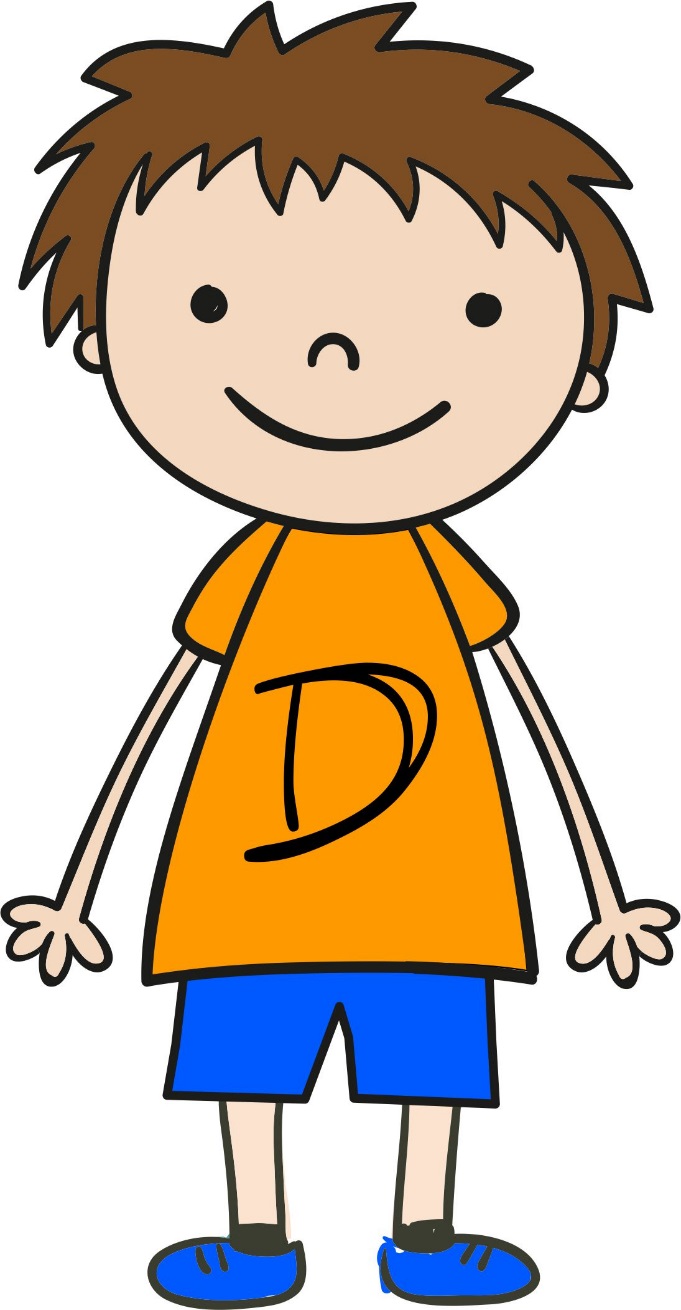 „PRVNÍ KRŮČKY ŽIVOTEM“I/ IDENTIFIKAČNÍ ÚDAJE O MATEŘSKÉ ŠKOLENázev školy:			Mateřská škola Ostrava, Dvořákova 4, příspěvková organizaceSídlo:				Dvořákova 1037/4				Ostrava - Moravská Ostrava a Přívoz				702 00IČO:		            	75027313Kontaktní spojení:		telefon:		596 123 326, 774 744 576e-mail:			ms-dvorakova@seznam.czwww.dvorakovams.cz                                                   datová schránka	24fkwdaStatutární zástupce:		Bc. Andrea Calábková		 jmenována 28. 2. 2014        		ve funkci od 1. 3. 2014Zpracovatelé programu:	Michaela Adamcová				Simona Závodná				Marie BenešováZřizovatel:			Statutární město Ostrava                                   		Městský obvod Moravská Ostrava a Přívoz		             	Náměstí Dr. E. Beneše 555/6, 729 29 Ostrava, IČO: 00845451					Zřizovací listina vydána usnesením Statutárního města Ostrava, 					městským obvodem Moravská Ostrava a Přívoz č. 943/19 ze dne 24. 9. 2002Změna a úplné znění zřizovací listiny schválena usnesením č. 0785/ZMOb1014/21/14 ze dne 19. 6. 2014Právní subjekt:		 od 1. 1. 2003, jehož součástí je školní jídelna-výdejna Poslední platné rozhodnutí o zařazení do sítě škol  MSK 20139/2006 ze dne 30. 1. 2006 Identifikátor předškolního zařízení: 			600 144 437 Kapacita mateřské školy:				50 dětíŠkolní výdejna	:		 IZO: 174 000 723     kapacita  60    jídelč. j. DVOR/Projednán pedagogickou radou:	25. 8. 2020          	 Platný:					1. září 2020 – 30. 8. 2025II. OBECNÁ CHARAKTERISTIKA ŠKOLY Vila JUDr. Karla Richtera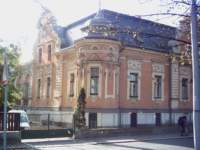                                                                                                   Dvořákova 4 / 1037, Moravská Ostrava[NKP]12133/8- 3264 vila čp. 1037 (MŠ) ulice Dvořákova č. 4. Parc. č. 691, stav.Doklad původní vilové zástavby nedaleko centra města. Fasáda bohatě členěná s historizujícími prvky, dochovaná vnitřní dispozice s fragmenty původní štukové výzdoby. Realizace podle projektu architekta Felixe Neumanna z r. 1896.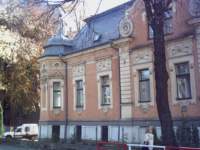 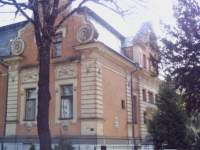 DNES SE VE VILE NACHÁZÍ MATEŘSKÁ ŠKOLA.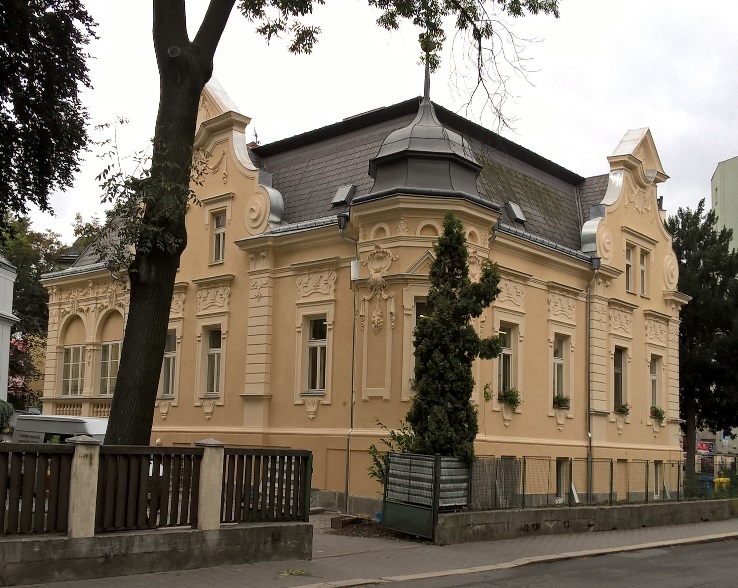 HISTORIE RICHTER, Karl, JUDr. Advokát* 21.' 11. 1844 Jihlava, t 14. 7. 1928 Moravská Ostrava (okr. Ostrava-město).Syn vrchního zem. soudního rady Carla Friedricha R. a jeho ženy Mathildy, roz. Fürer v. Heimendorf und Wolken-dorf. Základní vzdělání získal patrně ve svém rodišti, střední školu absolvoval v Opavě a poté práva na univerzitě ve Vídni (8. 3. 1869 promován doktorem práv).Po promoci nastoupil jako advokátní koncipient v kanceláři opavského starosty dr. Heina. 1873 se přestěhoval do Moravské Ostravy a založil vlastní advokátní kancelář; během své dlouholeté praxe zastupoval zájmy hr. Wilczka, Vítkovického horního a hutního těžířstva, bratří Gutmannú a také bankovního domu S. M. Rothschilda.Poč. 70.let zřejmě uzavřel svůj první sňatek s Marií Heroldovou (t 13. 7. 1892), poté druhý sňatek 1893 s Hedvikou Dirbelovou, (t 4. 6. 1913), třetí patrné t.r. s Žofií Schindlerovou; děti Raul * 1882, Gustav * 1885, Kurt * 1887, Elisabeth * 1897.Záhy po svém příchodu do Moravské Ostravy se zapojil do polit. života; 1879 byl zvolen členem obecního výboru a od 1882 až do rozpuštění něm. zastupitelstva 1918 byl městským radním. Aktivně pracoval jako člen něm. pokrokové strany, spolu s jinými významnými něm. politiky regionu se po převratu 1918 připojil jako člen delegace něm. stran východomoray. slez. průmyslové oblasti k úsilí o vytvoření samostatného neutrálního státu s něm. většinou, zahrnujícího území Opavska, Ostravska, Těšínská a Bialé (Polsko). Byl rovněž spoluautorem memoranda adresovaného v této věci vítězným dohodovým mocnostem (Memoir on tne Future Political Organisation of the Manufacturing District of Eastern Mora-via and Silesia. Moravská Ostrava -Těšín 1919 ). Až do převratového období byl považován za vůdce a mluvčího moravskoostravské něm. menšiny (tuto neoficiální funkci předal 1918 spolu s vedením advokátní kanceláře JUDr. Ludwigu Brixelovi).Stal se také vedoucí osobností v nejrůznějších sdruženích, spolcích a institucích, např. v místní školní radě, kostelním konkurenčním výboru, ředitelství spořitelny, spolku Německý dům (byl jeho předsedou a hlavním iniciátorem stavby této budovy jako střediska něm. kult. a spol. života v Moravské Ostravě), spolku Flamme (patřil k prvním průkopníkům pohřbu žehem na Ostravsku), turistického spolku Beskidenverein (zakladatelem, propagátorem turismu a zimních sportů). Angažoval se také v oblasti zdravotnictví a soč. péče, založil spolek na potíráni tuberkulózy a zasadil se o vybudování dětské ozdravovny v Petřvaldu.Patrné nejvýrazněji se však zapsal do dějin hasičstva a požární ochrany ve Slezsku a na Ostravsku; již 1866 se stal členem sboru dobrovolných hasičů v Opavě, 1873 jeho velitelem. Po přestěhování vstoupil do hasičského sboru v Moravské Ostravě, nejprve jako řadový člen, záhy se stal jeho velitelem a tuto funkci vykonával až do 1902, kdy byl zvolen do čestné funkce předsedy sboru. Jeho přičiněním byl 1869 založen Svaz moravsko – slezských dobrovolných hasičů (předsedou 1874 - patrně až do 1928). Za svou dlouholetou záslužnou činnost v hasičském sboru, spolcích a veřejných institucích byl mnohokrát vyznamenán - 1902 při příležitosti svého odchodu z funkce velitele sboru dobrovolných hasičů v Moravské Ostravě, 1903 udělení zl. medaile za 30 let služby v něm. sboru dobrovolných hasičů v Moravské Ostravě, 1906 udělení čestné medaile za 25 let záslužné Činnosti na poli hasičské a záchranářské práce, jmenován ryt. řádu Františka Josefa (datum nezjištěno), 1913 udělení čestné medaile za 40 let služby u hr. Wilcžka, 1924 vyznamenání za 50 let služby u sboru dobrovolných hasičů v Moravské Ostravě, 1896 jmenován čestným členem něm. sboru dobrovolných hasičů v Opavě, ke svým sedmdesátinám (1914) pak čestným občanem mést Moravské Ostravy a Přívozu.VE STÁVAJÍCÍ BUDOVĚ BYL ZAHÁJEN PROVOZ MATEŘSKÉ ŠKOLY V ÚNORU 1946.Budova je vilového typu, postavena na konci devatenáctého století. Je umístěna v samotném centru velkoměsta a rozdělena na snížené přízemí, první a druhé patro. Všechna podlaží jsou denně využívána. Ve sníženém přízemí je společná šatna dětí a WC pro děti, ložnice dětí, která je také využívána k činnostem s dětmi – tanečky, divadelní představení, cvičení, místnost pro Klub nadaných dětí. Z druhé strany je šatna zaměstnanců, kabinet pomůcek, knihovna pro děti a prádelna a infrasauna.V prvním podlaží provozujeme dvě celodenní třídy. Je zde také sociální zařízení, výdejna stravy, kabinet výtvarné výchovy. Ve druhém podlaží využíváme ložnici dětí, sociální zařízení a je zde ředitelna mateřské školy. V roce 1998 byly opraveny chodníky a pískoviště v rámci provedení izolace celé budovy. Střecha byla kompletně zrekonstruována v létě 2001. V létě 2006 byla provedena celková rekonstrukce elektroinstalace v hodnotě 1 339 026,50,-- Kč. V roce 2009 jsme jednali o rekonstrukci rozsáhlých půdních prostor, ale národní památkový ústav vyslovil nesouhlas, proto bylo od rekonstrukce upuštěno. Celý pozemek byl v létě 2010 za 1 240 404,-- Kč zrekonstruován (výměna celého povrchu, oprava plotů a zídky, úprava zeleně, nové hrací prvky).Sociální zařízení bylo rekonstruováno v srpnu 2011 společně se statickým zajištěním stropů v celkové hodnotě 2 189 420,-- Kč. Z důvodu statického zajištění stropů byl ve školním roce 2010/2011 provoz ve školní družině ZŠ Nádražní 117.V srpnu 2012 byly opraveny podlahy ve třídách.V červenci a srpnu roku 2016 dostala mateřská škola novou fasádu.Od června do září roku 2017 probíhala rekonstrukce sklepních prostor a byla provedena celková sanace z důvodů vlhkosti.K mateřské škole přiléhá malý pozemek (školní zahrada), který maximálně využíváme pro pobyt dětí venku (hlavně z důvodů zajištění bezpečnosti dětí v centru města). Mateřská škola poskytuje vzdělávání a výchovu dětem předškolního věku (od 3 let do 7 let), v českém jazyce, ve dvou celodenních třídách.Mateřská škola je velmi dobře dostupná pešky, osobními vozidly i městskou hromadnou dopravou. Nejblíže se nachází zastávka autobusů a trolejbusů „Husův sad“ (z Poruby, Bartovic, Šenova, Mariánských Hor, Slezské Ostravy -  č. 20, 38, 71, 102, 103, 104, 105, 108, 109, 111). Nedaleko je zastávka tramvají „Stodolní“ (tramvaje z Přívozu, Poruby, Dubiny – č. 1, 2, 4, 8, 12).III. PODMÍNKY PŘEDŠKOLNÍHO VZDĚLÁVÁNÍVĚCNÉ - MATERIÁLNÍProstory mateřské školy jsou plně využity kapacitou padesáti dětí, uspořádání prostor odpovídá vzdělávacím požadavkůmVe sklepních prostorech byla v r. 2014 rekonstruována místnost, která je využívána pro činnost Klubu nadaných dětí a skupinové činnosti s dětmi (např. Školáček – Metoda dobrého startu, dětský sbor aj.)Při rekonstrukci sklepních prostor (sanace) byla zvětšena místnost probouráním stěny do druhé místnosti. Tím se zvětšil prostor k odpočívání dětí, klidovým činnostem pro děti s menší potřebou spánkuJedna menší místnost je využita jako kabinet pro tělovýchovné nářadí Dětský nábytek je přizpůsobený dětem, židle dětí jsou ve dvou velikostech, nábytek je vyroben dle velikosti dětí, aby si mohly samostatně vybírat hračkyVe třídách jsou vytvořeny koutky dle prostorových možností – koutek pokusy a experimenty, výtvarný koutek, koutek čísla a písmena, koutek kostky, koutek hudební, koutek domácnost, digitální koutek, koutek pohybový a koutek dramatický. Děti jsou vedeny k využívání koutků a schopnosti samostatně se rozhodovat, ve kterém koutku budou pracovatUčební pomůcky jsou dostačující, doplňovat je budeme dle aktuální potřebyProstředí celé mateřské školy využíváme k prezentaci dětských prací – zvlášť průchozí chodbu mezi třídami, prostory v šatně a chodbu se schodištěmBudova má v zadní části malou zahradu, která je maximálně využívána – má několik hracích prvků rozdělených dle věku dětí, pískoviště pro obě třídy. Zahrada je doplněna záhony květin, keřů, jehličnanů, vyvýšenými květináči, ovocnými stromky. Doplnění zahrady bylo financováno dotací SMO v projektu „Příroda je hra“Prostory v mateřské škole pravidelně kontrolujeme z hlediska bezpečnosti a hygieny; zvýšený dohled vyžaduje rozsáhlé schodiště a zadní východ z budovyRodiče pomáhají finančně s pořizováním výtvarného materiálu, nábytku, pomůcek a také s montáží a stěhováním nábytku, drobnými opravamiPLÁNOVANÉ OPRAVY A ZLEPŠENÍ PODMÍNEK:obložení na chodbách a ve třídě Koťátkakryty na radiátory v celé MŠnatření všech dveří a zárubnínové linoleum na schodištinové lehké lehátka pro mladší dětiŽIVOTOSPRÁVADěti se stravují ve třídáchDodavatel stravy je Mateřská škola Ostrava, Špálova 32, příspěvková organizace. Od 1. 9. 2020 je veškerá administrativní činnost stravování přesunuta na naši mateřskou školu.Dovoz je zajištěn soukromým dopravcem, se kterým máme sepsanou smlouvuStarší děti mají možnost dle aktuálních možností svačit v daném časovém rozmezí dle své volbyDěti mají k dispozici po celý den nejen čaj, mléko, ale také voduDěti si sami nalévají, každé dítě má svůj hrníčekDěti jsou vedeny k samostatnosti – chystají si samostatně svačiny, nalévají nápoje, u oběda používají příbor dle svých schopností. Starší děti si samostatně nabírají druhé jídlo z připravených várnic. Tím se rozvíjí jejich samostatnost a hlavně zodpovědnost za své rozhodnutí (dám si tolik, kolik sním). Je nepřípustné násilně nutit děti do jídla. Využíváme pravidlo – „Zkus“.Mezi jednotlivými podávanými pokrmy jsou dodržovány 3 hodinové intervalyUčitelky denně pobývají s dětmi venku, dle počasí i odpoledne – na školní zahradě, pověřená učitelka sleduje v zimním období aktuální zpravodajství o stavu ovzduší a teplotěV případě nepříznivých podmínek (lehký déšť, mokro na zahradě) využíváme k pobytům venku vycházky. Rodiče jsou na začátku roku informováni o přinesení pláštěnky a gumákůVyužíváme pobyt dětí v infrasauně ve skupináchV období listopad – únor mají rodiče k dispozici samostatné využití inhalátoru v určené místnosti pro své dítěV době odpočinku je respektována individuální potřeba spánku, u obou leháren je místnost, kde si mohou děti v klidu hrát, kreslit či mají k dispozici knihySnažíme se o vytvoření klidného prostředí, které děti podněcuje a působí na něj bezpečněKaždá třída má prostor pro volný pohyb dětí i pro relaxační, soukromou chvilkuUčitelka musí být dítěti i rodičům vzorem svým chováním, vystupováním a jednánímPLÁNOVANÉ ZLEPŠENÍ:Vést děti ke klidným činnostem během odpočinku, pokud dítě nespíZaměstnanci mají být příkladem pro děti při stravování a ochutnávání stravyPSYCHOSOCIÁLNÍ PODMÍNKYNovým dětem dáváme možnost neomezené adaptace na prostředí zkráceným pobytem v mateřské škole Učitelky vytvářejí všem dětem rovnocenné podmínky, nikdo není podceňován ani přeceňován, při ověřování svých poznatků spolupracují taktně s rodiči (ku prospěchu dítěte)Učitelky vytvářejí podmínky nejen pro volnou činnost dětí, ale vymezují také pravidla soužití ve třídě tak, aby se děti cítily svobodně, bezpečně a vždy našly útočištěDěti společně vytvářejí pravidla soužití ve své tříděPedagogové vytvářejí ve třídách pohodu a klidnou atmosféru bez známek spěchu, organizují činnosti nejen pro děti velmi rychlé, ale respektují i děti pomaléUčitelky spolupracují s dětmi při tvorbě denních činností, respektují jejich zájmy, spolupracují s rodičiVyřazujeme nezdravé soutěženíPedagogové provádějí vyhodnocování dětí konkrétně, ocení jakýkoliv kladný výsledek a při neúspěchu dítě povzbudí a pojmenují jeho jiné kladné stránkyUčitelky jsou vedeny ke vzájemné spolupráciPLÁNOVANÉ ZLEPŠENÍ: 	každodenně zařazovat metodu pochvaly a sebehodnocení         využívat formativní hodnoceníORGANIZACEDenní režim pro děti je sestaven v obou třídách dle věku dětí (viz TVP a nástěnky v šatně)Učitelky zařazují pravidelně pohybovou aktivitu dětí Pedagogové se po celou dobu přímé vzdělávací práce věnují dětemAktivity jsou dětem nabízeny z různých typů činností (tvoření, pohyb, klidové činnosti aj.)Činnosti s dětmi jsou promyšlené, střídají se frontální, skupinové i individuálníDěti mají možnost se činností neúčastnit a věnovat se odpočinku nebo jiné klidné činnostiUčitelky využívají svých poznatků z práce s dětmi při situačním plánování, zapojují děti do plnění vzdělávacích cílů, seznamují s nimi rodiče (zapojení do činností rodiče, zprávy na nástěnkách, vystavení prací dětí na chodbě, přinesení materiálu z domu apod.).Učitelky nastupují do služeb včas, mají připraveny kvalitní pomůcky v dostatečném množství, třídu opouštějí uklizenou.PLÁNOVANÉ ZLEPŠENÍ:cvičit venku za vhodných povětrnostních podmínekdbát na úklid třídy po ukončení odpolední službyŘÍZENÍ MATEŘSKÉ ŠKOLYPovinnosti a pravomoci každého zaměstnance jsou vymezeny v náplních práce, obecné povinnosti jmenovitě k nahlédnutí na nástěnce v šatně zaměstnanců Informační systém uvnitř mateřské školy je rozdělen:Kabinet VV – info o telefonních číslech	šatna zaměstnanců – nové vydání časopisů Informatorium, zprávy ČŠI, plán pedagogických a provozních rad, rozpis služeb všech zaměstnanců, listy příchodů a odchodůZaměstnanci mají prostor pro svou vlastní aktivitu, ředitelka respektuje individuální zvláštnosti jednotlivých zaměstnanců, dává jim možnost zapojit se do chodu mateřské školyZaměstnanci nésou osobní odpovědnost za splnění úkolů zadaných ústně, emailem nebo informací na nástěnce v šatně zaměstnancůVyhodnocování práce probíhá na poradách, po hospitacích následuje ústní osobní hodnoceníPedagogové spolupracují nejen mezi sebou, ale také s rodiči na dobré úrovni, jejich přístup je loajální, údaje o dětech sdělují pouze zákonným zástupcům.	Rodičům je umožněno diskutovat o všech podmínkách vzdělávání v mateřské škole v pravidelných konzultačních dnechEvaluaci se budeme věnovat čtvrtletněKe konci roku se konají individuální rozhovory zaměstnanců s ředitelkouSe zřizovatelem má mateřská škola úzký pracovní kontakt, kontakt s Magistrátem města Ostravy a Krajským úřadem je administrativní. 	Spolupracujeme s různými institucemi – viz „Spolupráce školy“. PLÁNOVANÉ ZLEPŠENÍ:vyhodnotit řízení MŠ pomocí dotazníků od všech zaměstnancůaktuální problémy řešit ihned1x ročně rozdat dotazníky zákonným zástupcůmPERSONÁLNÍ A PEDAGOGICKÉ ZAJIŠTĚNÍV mateřské škole pracují čtyři pedagogové na plný úvazek: Bc. Andrea Calábková- ředitelka, má Střední pedagogickou školu v oboru učitelství v mateřských školách (1985) a vysokoškolské vzdělání v oboru učitelství speciální pedagogika pro učitelky mateřských škol – Ostravská univerzita Pedagogická fakulta (2005)	Jitka Žídková – učitelka, Střední pedagogická škola Krnov	Bc. Michaela Adamcová – učitelka, Vyšší škola sociální, obor Speciální pedagogika a sociální péče	Simona Závodná – učitelka, Střední pedagogická škola Odry	Marie Benešová – učitelka, pracovní poměr na zkrácený úvazekškolní asistent (hrazen z OP VVV - Šablony)     Správní zaměstnanci - Šárka Kučerová  – úklid                                       - Helena Zoubková – úklid a výdej stravy			          - Petra Urubová – administrativní pracovnice (od 1. 1. 2021)     Na pedagogických a provozních poradách konzultujeme společná pravidla pro chod mateřské školy, zaměstnanci jsou informováni o změnách předpisů, zákonů, vyhlášek a směrnic.Sebevzdělávání učitelek je umožněno dle nabídky různých akreditovaných společností s možností svobodné volby (dle volných míst a financí)Je vypracován stálý rozpis služeb a průběžně je konzultováno denní zajištění pedagogické práce u dětí (v případě nepřítomnosti některé z učitelek) tak, aby byla zajištěna optimální pedagogická péče o dětiUčitelky jsou poučeny o specializovaných centrech pomoci rodičům a dětem (logopedická poradna), v případě individuálních žádostí rodičů se snažíme pomoci a společně vyhledat odpovídající centrum (PPP, SPC)PLÁNOVANÉ ZLEPŠENÍ:podporovat týmovou spolupráci všech zaměstnancůpředávat informace z absolvovaných seminářů ostatním učitelkám a využívat z nich zkušenosti při práci s dětmivzájemné hospitace učitelekproškolit všechny pedagogy na semináři MENSYSPOLUÚČAST RODIČŮPořádáme tradiční akce pro rodiče, event. pro rodiče s dětmi:Třídní schůzky pro rodiče (pro nově přijaté děti v červnu), v září pro všechny rodičeTvořivé odpolední dílny pro rodiče s dětmi Společné akce s rodičiDopoledne se seniory„Dvořáčkova vánoční spirála“„Pasování na školáky“ (červen)     A další akce dle aktuální situace ve školním roce.Učitelky jsou přístupny komunikaci s rodiči nejen při řešení problémů, ale hlavně při každodenním sdělování poznatků o dítěti, snaží se rodiče vyslechnout a respektovat jejich oprávněné požadavkyUčitelky vedou rodiče k tomu, aby sdělovali o rodinném prostředí potřebné informace tak, aby bylo možno s dítětem citlivě pracovatUrčená paní učitelka s dostatečným předstihem informuje rodiče o konání všech akcí mateřské školy – 1x měsíčně všechny akce v měsíci, velký plakát na akci s rodiči nejméně 10 pracovních dní předem, aby většina rodičů mohla zajistit svou účast, o vzdělávacím programu jsou rodiče informováni vývěskami v šatně dětí, školní vzdělávací program je volně přístupný v šatně dětí celoročně, práce dětí jsou prezentovány na chodbách, rodičům je sdělován program práce na třídních schůzkách i individuálně na požádáníUčitelky jsou poučeny o ochraně osobních údajů jednotlivých rodin a dětí, s rodiči jednají diskrétně (bez účasti třetích osob), respektují specifika jednotlivých rodinUčitelka taktně nabízí rodičům poradenství nebo zapůjčení odborné literatury, rodičům však své názory nevnucuje násilně. Rodiče mají k dispozici „Knihovnu“ před šatnou dětí, ze které si mohou zapůjčit odborné knihy, ale i dětské knihyZ každé třídy jsou vybráni 2 zástupci – poradní tým rodičů, kteří se scházejí pravidelně s ředitelkou a domlouvají konkrétní spolupráci při akcích školyMŠ je otevřena rodičům, tzn., že mohou po předchozí domluvě s učitelkou být účastni dopoledních či odpoledních aktivit s dětmi a být p. učitelkám nápomocniPro větší prezentaci je instalována exteriérová vitrína na oplocení školy – kde jsou dávány fotografie  z různých akcí mateřské školy, pozvánky pro veřejnost na blížící se akcePLÁNOVANÉ ZLEPŠENÍ:využívat nabídky od rodičů – exkurze do jejich zaměstnánívyhodnotit spolupráci a spokojenost rodičů pomocí dotazníkuuskutečňovat odpolední ukázku denních činností jejich dětíVZDĚLÁVÁNÍ DĚTÍ SE SPECIÁLNĚ VZDÉLÁVACÍMI POTŘEBAMIDítětem se SVP je dítě, které k naplnění svých vzdělávacích možností nebo k uplatnění a užívání svých práv na rovnoprávném základě s ostatními potřebuje poskytnutí podpůrných opatření (§16 odst. 1 školského zákona)Podpůrná opatření realizuje mateřská škola. Dle organizační, pedagogické a finanční náročnosti se člení do pěti stupňů (§16 odst. 3 ŠZ). Podpůrná opatření 1. stupně uplatňuje mateřská škola i bez doporučení školského pedagogického zařízení (ŠPZ) na základě plánu pedagogické podpory (PLPP). Podpůrná opatření 2. – 5. stupně lze uplatnit pouze s doporučením ŠPZ (§16 odst. 2 ŠZ)VZDĚLÁVÁNÍ DĚTÍ NADANÝCHOd března 2015 spolupracuje naše mateřská škola s Mezinárodní organizací Mensa a od září     2015 realizujeme u starších dětí Metodu NTC systém učení – rozvoj rozumových schopností dětí.     Paní ředitelka absolvovala s paní učitelkou semináře Mensa NTC pro školky I., II. a III.     Během školního roku 2015/2016 podle metody NTC pracovaly starší děti v průběhu denních činností – bylo zařazováno cvičení motorických dovedností – rotační cvičení, cvičení rovnováhy, dále děti poznávaly abstraktních pojmů - vlajky států, značky aut, dopravní značky.     Také jsme uspořádali odpoledne s rodiči, kde jsme je seznámili s metodou, předvedly s dětmi, jak se s ní seznamují a pak společně plnili připravené úkoly.     Druhé odpoledne se konalo pod názvem „Zahraj si se mnou stolní hru“.V červnu 2016 jsme získali peněžní prostředky z dotačního programu z rozpočtu Statutárního města Ostrava na projekt „Klub nadaných dětí“.     Ten byl založen v mateřské škole v září 2016, abychom podchytili skupinu nadaných dětí a poskytli jim nadstandardní rozvoj. S dětmi ve skupinkách nejvýše s 6 dětmi pracovala paní učitelka podle metody NTC, zařazovala experimentování, pokusy, badatelské činnosti, exkurzeVe spolupráci s Mensou na začátku školního roku organizujeme testování dětí na základě souhlasu zákonných zástupců Využíváme k vyhledávání nadaných dětí diagnostikování panem psychologem René Gavlasem, který se zabývá nadanými dětmiOd 1. 9. 2018 vedla Klub nadaných dětí lektorka Magdaléna Hrůzková a od 1. 9. 2021 vede KND       „Zvídálek“ lektorka Jana Masníková.VZDĚLÁVÁNÍ DĚTÍ OD DVOU DO TŘÍ LETPředškolní vzdělávání lze organizovat pro děti od dvou let. Pro dvouleté dítě je zařazení do MŠnejčastěji první sociální zkušeností mimo širší rodinu. Podmínkou úspěšné pedagogické práce je citlivé přizpůsobení organizace se střídáním nabídky činností, trénováním návyků a praktických dovedností.Péče o děti od dvou do tří let musí být organizačně a provozně zajištěna v souladu s platnými právními předpisy (RVP PV k září 2017).V současné době nedochází do mateřské školy dítě mladší tří let.Při změně bude doplněn adaptační program, materiální podmínky a personální zajištění dle aktuální situaceORGANIZACE VZDĚLÁVÁNÍVzdělávání je organizováno celodenně ve dvou třídách. V každé třídě pracují dvě učitelky.ZAMĚŘENÍ TŘÍD TŘÍDA „SLUNÍČKA“Do této třídy jsou zařazeny nové děti a mladší děti, které už do mateřské školy docházely (3 – 4, 5 let).Vzdělávací práce je zaměřena na adaptační procesy, zapojení dítěte do kolektivu, hrové činnosti, seznamování s prostředím MŠ, vytváření prvotních vztahů dítěte ke kamarádům.Děti, které do MŠ už docházely, jsou vedeny k větší samostatnosti a mají možnost výběru činností v koutcích, kde jim jsou pokládány základy vzdělávání. Děti se začátkem roku seznamují s organizací v těchto koutcích a při jejím zvládnutí zasvěcují do činností mladší kamarády. Koutky:- výtvarný a tvořivý				- hudební- dramatický					- kostky a manipulace- logopedický					- pokusy a objevy- jazykovýTŘÍDA „KOŤATA“Jsou zde zařazeny děti s povinnou předškolní docházkou, děti s odloženou předškolní docházkou a děti, které již mateřskou školu navštěvovaly (4, 5 – 7 let).Vzdělávání se zaměřuje na rozvoj poznávacích procesů, prohlubování rozvoje samostatnosti, posilování prosociálního chování, spoluvytváření pravidel v rámci sociokulturního prostředí, vytváření povědomí o mezilidských morálních hodnotách. Vytvářejí se základy správného psaní, řešení úkolů a celková příprava na vstup do základní školy.Koutky:- ateliér					- hudební- seznamování s čísly a písmeny, 		- logopedický a grafomotorika- domácnost					- digitální- kostky a manipulaceDětem jsou v koutcích nabídnuty různé činnosti dle probíraného tématu nebo projektu. Děti se střídají dle svého rozhodnutí, ale musí respektovat pravidlo počtu dětí v něm.V chodbě mezi třídami jsou společné koutky pro obě třídy – koutek voda a písek, pokusy a objevy, polytechnický.PŘIJÍMÁNÍ DĚTÍ DO MATEŘSKÉ ŠKOLYZápis dětí do mateřské školy na následující školní rok probíhá v souladu s rozhodnutím zřizovatele v období od 2. 5 – 16. 5. a bude oznámeno zpravidla v průběhu dubna daného roku (v obecním tisku „Centrum“, vývěskou na mateřské škole, informací na internetových stránkách (www.dvorakovams.cz). Děti mohou být do mateřské školy přijímány i v průběhu školního roku, pokud to dovoluje kapacita školy.Dítě do mateřské školy přijímá na základě žádosti rodičů ředitelka mateřské školy.Ředitelka rozhodne ve správním řízení o přijetí či nepřijetí dítěte nejpozději do 30 dnů od podání žádosti.Děti jsou přijímány dle stanovených kritérií na daný školní rok, které jsou k dispozici na webových stránkách školy.Pro všechny nové děti se stanovuje zkušební pobyt na dobu tří měsíců, mimo dětí, pro které je předškolní vzdělávání povinné. Mateřská škola může přijmout pouze dítě, které se podrobilo stanoveným pravidelným očkováním, má doklad, že je proti nákaze imunní nebo se nemůže očkování podrobit pro trvalou kontraindikaci (netýká se dětí s povinným předškolním vzděláváním).V I Z E   MŠ    Spokojené dítěKlidný rodičProfesionální zaměstnanciCHARAKTERISTIKA VZDĚLÁVACÍHO PROGRAMU„PRVNÍ KRŮČKY ŽIVOTEM“Školní vzdělávací program odpovídá konkrétním podmínkám naší mateřské školy. Záměrem vzdělávacího programu je poskytnout dětem všeobecné informace a přehled o světěve kterém žijí. Vytváří příležitost pro vlastní seberealizaci, získání dovedností a vědomostí. Vychází z poznání nejbližšího okolí až po poznávání světa, přírodních jevů, technických zajímavostí, mezilidských vztahů, tradic, prioritních životních hodnot a dalších. Jeho smyslem je dosáhnout u dítěte na konci předškolního období přiměřenou psychickou, fyzickou i sociální zralost a základy k tomu, aby se mohlo aktivně vyrovnávat s přirozenou životní realitou, v níž vyrůstá a bude vyrůstat. Respektuje věk, předpoklady, zkušenosti, současné i budoucí potřeby dítěte a umožňuje každému dítěti dosáhnout svého osobního maxima.Jeho hlavní cíle směřují k tomu, aby děti získaly dobré základy do života a pro další vzdělávání. Hlavní zásady našeho programu:vytvářet prostředí, ve kterém budou děti prožívat citovou, fyzickou a sociální pohoduumožnit dětem rozvinout vlastní aktivitu a tvořivostuspokojovat každodenní přirozené potřeby dětí se zřetelem na individuální a věkové zvláštnosti dětísjednotit a propojit cíle rodiny a školy ve vzájemné provázané spolupráci, která se podílí na vzdělávání dítěterozvíjet každé dítě po stránce fyzické, psychické i sociální a vést je tak, aby na konci svého předškolního období bylo způsobilé aktivně zvládat nároky dalšího života, které jsou na ně běžně kladeny v jemu blízkém prostředí.VZDĚLÁVACÍ OBSAHObsah vzdělávání je ve školním vzdělávacím programu rozpracován do integrovaných bloků.Nástin vzdělávací nabídky v ŠVP je dále konkretizován ve třídních vzdělávacích programech do tematických bloků nebo projektů s ohledem na věkové zvláštnosti dětí. Vzdělávací nabídku na třídách tvoří učitelky společně s přihlédnutím na diagnostiku jednotlivých dětí.V ŠVP je časový prostor k realizaci jednotlivých témat otevřený, flexibilní, dostatečně volný s prostorem pro aktuální situace, pro aktivní vstup dětí i tvořivost učitelky. ŠVP je dokument, který se stále vyvíjí, a který úzce souvisí s postupným získáváním nových zkušeností, poznatků z autoevaluace, se stálým sebevzděláváním pedagogů a s postupnými změnami podmínek, které jej ovlivňují. INTEGROVANÉ BLOKY (IB):Jsou příležitostí skloubit základní požadavky na vzdělávání dětí předškolního věku - nabízejí dětem různorodé činnosti a příležitosti, které spojuje dítěti srozumitelné a blízké téma, vycházejí z přirozených vzdělávacích potřeb dětí, jejich zájmů a dávají jim možnost nejen získat nové poznatky, ale také si je vyzkoušet a naučí je uplatnit je v praktickém životě.Obecné vymezení (IB) dává učitelkám možnost zvolit si i jejich časový rozsah. Učitelky provádí společně soustavnou evaluaci a z ní pak vychází při plánování obsahu činností.Integrované bloky v ŠVP jsou zpracovány společně pro obě třídy. Jednotlivé IB jsou konkretizovány v rámci každé třídy do tematických bloků, ve kterých budou učitelky dbát na vyvážený poměr činností motorických, kognitivních a estetických s důrazem na rozvoj osobnostně sociálních a morálních vlastností a dovedností. Součástí každého tematického bloku budou grafomotorická cvičení, gymnastika mluvidel, nácvik písní a básní k tématu a pohybové činnosti. Je také dáván důraz na relaxační činnosti a činnosti experimentální.  Forma přípravy je v kompetenci učitelky. Začínající učitelka má písemné přípravy minimálně 1 rok.Je žádoucí, aby převažovaly hrové činnosti, vycházející ze zájmu dětí a respektující jejich individuální možnosti a potřeby. Realizace by se neměla odehrávat pouze formou společné řízené činnosti, ale také skupinové a individuální.O činnostech by měli být informováni rodiče, vytvořen prostor pro jejich zapojení a spolupodílení se na vzdělávání svých dětí.Integrované bloky jsou založeny na metodách přímých zážitků, využívají dětské zvídavosti a potřeby objevovat, vedou děti k individuální práci a aktivitě ukázat své vlastní dovednosti a uplatnit své vlastní nápady.TRADICE A SVÁTKY(Martin na bílém koni, Dušičky, Mikuláš, Vánoce, Tři králové, Masopust, Vynášení Moreny, Velikonoce, Den rodiny, Den dětí atd.……..)			CharakteristikaDěti budou mít možnost poznávat zvyky, tradice a svátky. Je dobré znát, jak se žilo kdysi a za jakých podmínek, abychom mohli porovnat pokroky dnešní doby a vážit si všeho kolem nás. Budeme se snažit rozvíjet základy soužití ve společnosti, posilovat prosociální chování.S uskutečněním rozmanitých oslav a tradic souvisí také překonávání strachu dětí z nadpřirozených bytostí, rozpoznávání dobra a zla.Různými činnostmi budeme rozvíjet estetické cítění, vést děti ke kultivovanému projevu a k vyjadřování svých prožitků. Také posilovat úctu a lásku nejen k matce, ale celé rodině.Využijeme rodinných vazeb, zvyků v rodině, různých způsobů komunikace a prožitků dítěte, zkušeností rodičů i prarodičů.Děti si též osvojují poznatky o místě, ve kterém žijí, vytvářejí si poznatky o kultuře a umění.OČEKÁVANÉ KOMPETENCE:Kompetence k učení učí se nejen spontánně, ale i vědomě, vyvine úsilí, soustředí se na činnost a záměrně si   zapamatujeKompetence k řešení problémů řeší problémy,  na které stačí; známé a opakující se situace se snaží řešit samostatně  (na základě nápodoby či opakování), náročnější s oporou a pomocí dospěléhorozlišuje řešení, která jsou funkční (vedoucí k cíli), a řešení, která funkční nejsou; dokáže mezi nimi volitKompetence komunikativní  ovládá řeč, hovoří ve vhodně formulovaných větách, samostatně vyjadřuje své myšlenky,   sdělení, otázky i odpovědi, rozumí slyšenému, slovně reaguje a vede smysluplný dialogv běžných situacích komunikuje bez zábran a ostychu s dětmi i s dospělýmiKompetence sociální a personální ve skupině se dokáže prosadit, ale i podřídit, při společných činnostech se domlouvá a spolupracuje; v běžných situacích uplatňuje základní společenské návyky a pravidla společenského styku; je schopné respektovat druhé, vyjednávat, přijímat a uzavírat kompromisychápe, že nespravedlnost, ubližování, ponižování, lhostejnost, agresivita a násilí se nevyplácí a že vzniklé konflikty je lépe řešit dohodouKompetence činnostní a občanské odhaduje rizika svých nápadů, jde za svým záměrem, ale také dokáže měnit cesty a přizpůsobovat se daným okolnostemví, že není jedno, v jakém prostředí žije, uvědomuje si, že se svým chováním na něm podílí a že je může ovlivnitmá smysl pro povinnost ve hře, práci i učení; k úkolům a povinnostem přistupuje odpovědně; váží si práce i úsilí druhýchDÍLČÍ CÍLEDítě a jeho tělo-rozvoj psychické zdatnostiDítě a jeho psychika-rozvoj schopnosti citové vztahy vytvářet, rozvíjet je a city plně prožívatDítě a ten druhý--osvojení si elementárních poznatků, schopností a dovedností důležitých pro navazování a rozvíjení vztahů dítěte k druhým lidemDítě a společnost-rozvoj společenského a estetického vkusuDítě a svět-vytváření elementárního povědomí o širším přírodním, kulturním i technickém prostředí, o jejich rozmanitosti a neustálých proměnáchOČEKÁVANÉ VÝSTUPYDítě a jeho tělokoordinovat lokomoci a další polohy a pohyby tělavědomě napodobit jednoduchý pohyb podle vzorurozlišovat co zdraví prospívá a co mu škodíDítě a jeho psychika
Jazyk a řeč
- vyjadřovat samostatně a smysluplně myšlenky, nápady, pocity, mínění a úsudky, ve vhodně   zformulovaných větách
- správně vyslovovat, ovládat dech i intonaci řeči
- formulovat otázky, odpovídat, hodnotit slovní výkony, slovně reagovat 
- chápat slovní vtip, humor 
Poznávací schopnosti a funkce, představivost a fantazie, myšlenkové operace
- záměrně se soustředit na činnost a udržet pozornos- vyjadřovat svou představivost a fantazii v tvořivých činnostech (konstruktivních, výtvarných, hudebních, pohybových či dramatických) i ve slovních výpovědích k nim Sebepojetí, city, vůle- vyvíjet volní úsilí, soustředit se na činnost a její dokončení - přijímat pozitivní ocenění i svůj případný neúspěch a vyrovnat se s ním, učit se hodnotit svoje    osobní pokroky - rozhodovat se o svých činnostechDítě a ten druhý- porozumět běžným projevům emocí a nálad- chápat, že všichni lidé (děti) mají stejnou hodnotu, přestože je každý jiný (jinak vypadá, jinak se   chová, něco jiného umí či neumí apod.), že osobní, resp. osobností odlišnosti jsou přirozenéDítě a společnost- porozumět běžným neverbálním projevům citových prožitků a nálad druhých	- chovat se zdvořile, přistupovat k druhým lidem, k dospělým i k dětem bez předsudků, s úctou     k jejich osobě, vážit si jejich úsilí i práce- vnímat umělecké a kulturní podněty, pozorně poslouchat, sledovat se zájmem literární, dramatické či hudební představení a hodnotit svoje zážitky (říci si, co bylo zajímavé, co zaujalo)	Dítě a svět	
-  mít povědomí o širším společenském, věcném, přírodním, kulturním i technickém prostředí a jeho     dění v rozsahu praktických zkušeností a dostupných praktických ukázek v okolí dítěte 	- orientovat se bezpečně ve známém prostředí i v životě tohoto prostředí (doma, v budově mateřské    školy, v blízkém okolí)
SVĚT KOLEM NÁS (Věci, doprava, superstroje, co se děje každý den, včera, dnes a zítra      barvy, tvary, čas, moje město, cestování – cizí země atd.)Charakteristika: Děti se učí vnímat prostředí, kde žijí. Orientovat se v čase – v běžném denním dění a v místech, ve kterých se denně pohybují . Je důležité aby se dítě cítilo dobře, bezpečně v prostředí, kde tráví čas, ať už je to mateřská škola, domov nebo jiné. Děti budou mít možnost poznávat různá místa – své město, naši zem i jiné země. Budou vedeni k uvědomění si, že nejsme všichni stejní, že můžeme mluvit jiným - cizím jazykem, mít jinou barvu kůže, že nejsou všude stejné tradice a stejné způsoby života jako máme my.,,Svět kolem nás“ souvisí také s věcmi, které děti běžně používají a jsou jimi obklopovány, ale i ty méně známé, u kterých budeme děti vést k poznání. Budou se učit je poznávat, rozeznávat jejich tvary, velikosti, barvy a určovat k čemu je používáme. Důležité je děti vést k základním dopravním pravidlům, jak se mají chovat jako chodci a jak to funguje na silnici, poznávat dopravní značky, které jsou pro správný chod na silnici nezbytné.OČEKÁVANÉ KOMPETENCE:Kompetence k učení má elementární poznatky o světě lidí, kultury, přírody i techniky, který dítě obklopuje, o jeho rozmanitostech a proměnách; orientuje se v řádu a dění v prostředí, ve kterém žijepři zadané práci dokončí, co započaloKompetence k řešení problémů všímá si dění i problémů v bezprostředním okolí; přirozenou motivací k řešení dalších problémů a situací je pro něj pozitivní odezva na aktivní zájemzpřesňuje i početní představy, užívá číselných a matematických pojmů, vnímá elementární matematické souvislostiKompetence komunikativní ovládá dovednosti předcházející čtení a psaníví, že lidé se dorozumívají i jinými jazyky a že je možno se jim učit, má vytvořeny elementární předpoklady k učení se cizímu jazykuKompetence sociální a personální je schopno chápat, že lidé jsou různí a umí být tolerantní k jejich odlišnostemdokáže  se bránit projevům násilí jiného dítěte, ponižování, ubližováníKompetence činnostní a občanské chápe, že se může o tom, co dělá, rozhodovat svobodně, ale že za svá rozhodnutí také odpovídázajímá se o druhé i o to, co se kolem děje, je otevřené aktuálnímu děníuvědomuje si svá práva i práva druhých, učí se je hájit a respektovat; chápe, že všichni lidé mají stejnou hodnotuDílčí cíleDítě a svět-osvojení si poznatků a dovedností důležitých k podpoře zdraví, bezpečí, osobní pohody i pohody prostředíDítě a jeho psychika-posilování přirozených poznávacích citů/zvídavost ,zájem, radost z objevování/-vyjádření pozitivního vztahu k učení, podpora  a rozvoj zájmu o učeníDítě a ten druhý-vytváření prosociálních postojů, rozvoj sociální citlivosti, tolerance, respektu a přizpůsobivostiDítě a společnost-schopnost žít ve společenství ostatních lidí/spolupracovat, spolupodílet se/,přináležet ke třídě, rodině a ostatním dětem-vytváření povědomí o existenci ostatních kultur a národnostíDítě a svět-poznávání jiných kulturOČEKÁVANÉ VÝSTUPYDítě a jeho tělo- zvládat sebeobsluhu, uplatňovat základní kulturně  hygienické a zdravotně preventivní návyky
- zvládat jednoduchou obsluhu a pracovní úkony- zacházet s běžnými předměty denní potřeby, hračkami, pomůckami, nástroji a materiálemDítě a jeho psychikaJazyk a řeč- učit se nová slova a aktivně je používat (ptát se na slova,
  kterým nerozumí)
- rozlišovat některé obrazné symboly (piktogramy, orientační a dopravní značky, označení   nebezpečí apod.) a porozumět jejich významu i jejich komunikativní funkci
- poznat některá písmena, číslice popř. slova, projevovat zájem o knížky, soustředěně poslouchat    četbu, hudbu, sledovat divadlo, film, užívat telefon Poznávací schopnosti a funkce, představivost a fantazie, myšlenkové operace- zaměřovat se na to, co je z poznávacího hlediska důležité (odhalovat podstatné znaky, vlastnosti   předmětů, nacházet společné znaky, podobu a rozdíl, charakteristické rysy předmětů či jevů a    vzájemné souvislosti mezi nimi)- chápat prostorové pojmy (vpravo, vlevo, dole, nahoře, uprostřed, za, pod, nad, u, vedle, mezi    apod.), elementární pojmy (teď, dnes, včera, zítra, ráno, večer, jaro, léto, podzim, zima, rok)Sebepojetí, city, vůle- ve známých a opakujících se situacích a v situacích, kterým rozumí, ovládat svoje city a   přizpůsobovat jim své chování - respektovat předem vyjasněná a pochopená pravidla, přijímat vyjasněné zdůvodněné povinnosti- uvědomovat si příjemné a nepříjemné citové prožitky (lásku, soucítění, radost, spokojenost i   strach, smutek, odmítání), rozlišovat citové projevy v důvěrném (rodinném) a cizím prostředí
Dítě a ten druhý- přirozeně a bez zábran komunikovat s druhým dítětem, navazovat a udržovat dětská přátelství
- bránit se projevům násilí jiného dítěte, ubližování, ponižování apod.- vnímat, co si druhý přeje a potřebuje, vycházet mu vstříc (chovat se citlivě a ohleduplně     k slabšímu či postiženému dítěti, mít ohled na druhého a soucítit s ním, nabídnout mu
   pomoc apod.)
Dítě a společnost- utvořit si základní dětskou představu o pravidlech chování a společenských normách, co je    v souladu s nimi a co proti nim a ve vývojově odpovídajících situacích se podle této představy    chovat (doma, v mateřské škole i na veřejnosti)	- dodržovat pravidla her a jiných činností, jednat spravedlivě a férově
- zacházet šetrně s vlastními i cizími pomůckami, hračkami a věcmi denní potřeby, knížkami,     penězi apod.	Dítě a svět- zvládat běžné činnosti a požadavky kladené na dítě i jednoduché praktické situace, které se doma v mateřské škole opakují, chovat se přiměřeně a bezpečně doma i na veřejnosti (na ulici, v obchodě, v lékárně apod.)	- uvědomovat si nebezpečí, se kterým se může ve svém okolí setkat a mít povědomí o tom, jak se prakticky chránit (vědět, jak se nebezpečí vyhnout, kam se v případě potřeby obrátitČLOVĚK (tělo, vztahy, chování, profese, rodina atd.)CHARAKTERISTIKA V tomto bloku se zaměříme na počátky a posílení prosociálního chování. Hlavním znakem je schopnost nahlížet na situace z pohledu druhého, empatie, morální základy a dodržování pravidel. Upevníme základy sebeobsluhy a samostatnosti s možností si vyžádat či poskytnout dopomoc ať už od starších kamarádů či dospělých, komunikaci s dětmi či zaměstnanci bez zábran, chování a vyjadřování se s ohledem na druhé a umět říci „ne“. Všichni zaměstnanci, kteří jsou s dětmi téměř denně, jsou pro ně vzorem svým mluvením i chováním, čehož chceme využívat v plánovaných i spontánních situacích. Důležité je nechat dítě prožít pozitivní zkušenost, aby prosociální vzorce samo napodobovalo. Využijeme rodinných vazeb, zvyků v rodině, různých způsobů komunikace a prožitků dítěte pro postupné dozrávání ve zdravou osobnost. Pomocí her, aktivit, skupinových činností, práci v kolektivu a individuálním upevňováním hodnot naší společnosti budeme dosahovat příznivého sociálního a morálního vývoje dětí.OČEKÁVANÉ KOMPETENCE:Kompetence k učení - odhaduje své síly, učí se hodnotit své osobní pokroky i oceňovat výkony druhýchzískanou zkušenost uplatňuje v praktických situacích a v dalším učeníKompetence k řešení problémů nebojí se chybovat, pokud nachází pozitivní ocenění nejen za úspěch, ale také za snahuKompetence komunikativnídomlouvá se  gesty i slovy, rozlišuje některé symboly, rozumí jejich významu i funkcichápe, že být komunikativní, vstřícné, iniciativní a  aktivní je výhodouKompetence sociální a personální dětským způsobem projevuje citlivost a ohleduplnost k druhým, pomoc slabším, rozpozná nevhodné chování; vnímá nespravedlnost, ubližování, agresivitu a lhostejnostspolupodílí se na společných rozhodnutích; přijímá vyjasněné a zdůvodněné povinnostipři setkání s neznámými lidmi či v neznámých situacích se chová obezřetně; nevhodné chování i komunikaci, která je mu nepříjemná, umí odmítnoutKompetence činnostní a občanské má základní dětskou představu o tom, co je v souladu se základními lidskými hodnotami a normami, i co je s nimi v rozporu, a snaží se podle toho chovatspoluvytváří pravidla společenského soužití mezi vrstevníky, rozumí jejich smyslu a chápe potřebu je zachovávatDÍLČÍ CÍLEDítě a tělo-vytváření zdravých životních návyků a postojů jako základů zdravého životního styluDítě a jeho psychika-získávání relativní citové samostatnosti-rozvoj schopnosti sebeovládáníDítě a ten druhý-seznámení s pravidly chování ve vztahu k druhémuDítě a společnost-poznávání pravidel společenského soužití a jejich spoluvytvářeníDítě a svět-seznamování s místem a prostředím, ve kterém dítě žije a vytváření pozitivního vztahu k němuOČEKÁVANÉ VÝSTUPYDítě a tělo- zachovávat správné držení těla- pojmenovat části těla a některé orgány, znát základní pojmy užívané spojení se zdravím, pohybem    a sportemovládat koordinaci ruka a oka, zvládnout jemnou motorikuDítě a jeho psychika
Jazyk a řeč
- vést rozhovor (naslouchat druhým, vyčkat, až druhý dokončí myšlenku, sledovat řečníka i obsah,   ptát se) domluvit se slovy i gesty, improvizovat poznat a vymyslet jednoduchá synonyma, homonyma a antonyma poznat napsané své jménosluchově rozlišovat začáteční a koncové slabiky a hlásky ve slovech Poznávací schopnosti a funkce, představivost a fantazie, myšlenkové operace
-  postupovat a učit se podle pokynů a instrukcí-  řešit problémy, úkoly a situace, myslet kreativně, překládat „nápady“-  chápat základní číselné a matematické pojmy, elementární matematické souvislosti a podle    potřeby je prakticky využívat (porovnávat, uspořádávat a třídit soubory předmětů podle určitého     pravidla, orientovat se v elementárním počtu cca do šesti, chápat číselnou řadu v rozsahu první     desítky, poznat více, stejně, méně, první, posledníSebepojetí, city, vůle- odloučit se na určitou dobu od rodičů a blízkých, být aktivní i bez jejich opory
- uvědomovat si svou samostatnost, zaujímat vlastní názory, postoje a vyjadřovat je- vyjadřovat souhlas i nesouhlas, říci „ne“ v situacích, které to vyžadují (v ohrožujících,   nebezpečných či neznámých situacích), odmítnout se podílet na nedovolených či zakázaných   činnostech apod. )Dítě a ten druhý- odmítnout komunikaci, která mu je nepříjemná- navazovat kontakty s dospělým, kterému je svěřeno do péče, překonat stud, komunikovat s ním   vhodným způsobem, respektovat ho- dodržovat dohodnutá a pochopená pravidla vzájemného soužití a chování doma, v mateřské škole,   na veřejnosti, dodržovat herní pravidlaDítě a společnost- uplatňovat návyky v základních formách společenského chování ve styku s dospělými i dětmi (zdravit známé děti i dospělé, rozloučit se, poprosit, poděkovat, vzít za slovo, až když druhý domluví, požádat o pomoc, vyslechnout sdělení, uposlechnout pokyn apod.)- adaptovat se na život ve škole, aktivně zvládat požadavky plynoucí z prostředí školy i jeho běžných proměn (vnímat základní pravidla jednání ve skupině, podílet se na nich a řídit se jimi, podřídit se rozhodnutí skupiny, přizpůsobit se společnému programu, spolupracovat, přijímat autoritu) a spoluvytvářet v tomto společenství prostředí pohody- pochopit, že každý má ve společenství (v rodině, ve třídě, v herní skupině) svou roli, podle které je třeba se chovat	
Dítě a svět - rozlišovat aktivity, které mohou zdraví okolního prostředí podporovat a které je mohou poškozovat, všímat si nepořádků a škod a upozornit na ně	 - pomáhat pečovat o okolní životní prostředí (dbát o pořádek a čistotu, nakládat vhodným    způsobem s odpady, starat se o rostliny, spoluvytvářet pohodu prostředí, chránit přírodu v okolí,    živé tvory apod.)PŘÍRODA(čarujeme v přírodě, na zahrádce mezi poli, co uvidíme, kdo to ví?vstávej semínko, tajemství lesa, proč příroda pláče, zvířátka, roční období, přírodní živly, životní prostředí atd.)CHARAKTERISTIKA Hlavním cílem tohoto celku bude vést děti k vytváření pozitivního vztahu k životnímu prostředí, hlavně v okolí školy i domova a také k pochopení, že svět kolem nich má svůj řád, v kterém se vše mění, vyvíjí a proměňuje.Budeme vytvářet poznatky o životě zvířat, vést k pochopení rozdílů mezi zvířaty užitkovými, chovanými v bytě, volně žijícími atd. Taktéž budeme děti vést k péči o domácí, či volně žijící zvíře. U dětí budeme podporovat informovanost o užitkovosti zvířat formou besedy, přednášky, vyhledávání v encyklopediích, z internetu z návštěv ekofarem atd.Budeme rozvíjet poznatky o planetě Zemi a význam vody pro život, vést děti k poznávání zeleně, zařazovat praktické činnosti a v neposlední řadě vést děti k ekologickým aktivitám.Děti budou vedeny k vnímání krásy změn v přírodě ve všech ročních obdobích, pozorovat změny, zaznamenávat do kalendáře počasí.Všechny výše uvedené podněty u dětí vytváří správný postoj k přírodě.OČEKÁVANÉ KOMPETENCEKompetence k učení soustředěně pozoruje, zkoumá, objevuje, všímá si souvislostí, experimentuje a užívá při tom jednoduchých     pojmů, znaků, symbolůpokud se mu dostává uznání a ocenění, učí se s chutíKompetence k řešení problémů při řešení myšlenkových i praktických problémů užívá logických, matematických i empirických postupů; pochopí jednoduché algoritmy řešení různých úloh a situací a využívá je v dalších situacíchchápe, že vyhýbat se řešení problémů nevede k cíli, ale že jejich včasné a uvážlivé řešení je naopak výhodou; uvědomuje si, že svou vlastní aktivitou a iniciativou může situaci ovlivnitKompetence komunikativní průběžně rozšiřuje svou slovní zásobu a aktivně ji používá k dokonalejší komunikaci s okolímKompetence sociální a personální uvědomuje si, že za sebe i své jednání odpovídá a nese důsledkydodržuje dohodnutá a pochopená pravidla a přizpůsobí se jimKompetence činnostní a občanské  chápe, že zájem o to, co se kolem děje, činorodost, pracovitost a podnikavost jsou přínosem a že naopak lhostejnost, nevšímavost, pohodlnost a nízká aktivita mají své nepříznivé důsledkydbá na osobní zdraví a bezpečí svoje i druhých, chová se odpovědně s ohledem na zdravé a bezpečné okolní prostředí (přírodní i společenské)DÍLČÍ CÍLEDítě a jeho tělo-osvojení si věku přiměřených praktických dovednostíDítě a jeho psychika-vytváření základu pro práci s informacemi-rozvoj poznatků, schopností a dovedností umožňujících pocity, získané dojmy a prožitky vyjádřitDítě a ten druhý-rozvoj kooperativních dovednostíDítě a společnost-vytvoření si základů aktivních postojů ke světu, životu a rozvíjet dovednosti tyto vztahy a postoje   vyjadřovat Dítě a svět-pochopit, že způsobené lidskou silou a činností mohou prostředí chránit, zlepšovat,  ale také  poškozovat a ničitOČEKÁVANÉ VÝSTUPYDítě a tělozvládnout základní pohybové dovednosti a prostorovou orientaci, běžné způsoby pohybu v různém prostředímít povědomí o některých způsobech ochrany zdraví a bezpečíDítě a jeho psychika
Jazyk a řeč- popsat situaci (skutečnou, podle obrázku) - sledovat, vyprávět příběh, pohádku- sledovat očima zleva doprava, pojmenovat většinu toho, čím je obklopenoPoznávací schopnosti a funkce, představivost a fantazie, myšlenkové operace
- vědomě využívat všechny smysly, záměrně pozorovat, postřehovat, všímat si (nového,    změněného, chybějícího)
- nalézat nová řešení nebo alternativní k běžným- poznat a pojmenovat většinu toho, čím je obklopeno
Sebepojetí, city, vůle- být citlivé ve vztahu k živým bytostem, k přírodě i k věcem- prožívat a dětským způsobem projevovat, co cítí (soucit, radost, náklonnost), snažit se ovládat své   afektivní chování (odložit splnění svých osobních přání, zklidnit se, tlumit vztek, zlost, agresivitu    apod.)- uvědomovat si své možnosti a limity (své silné a slabé stránky)
Dítě a ten druhý- uvědomovat si svá práva ve vztahu k druhému, přiznávat stejná práva druhým a respektovat je- chovat se obezřetně při setkání s neznámými dětmi, staršími  i   dospělými jedinci, v případě   potřeby požádat druhého  o pomocDítě a společnost- chovat se a jednat na základě vlastních pohnutek a zároveň s ohledem na druhé	- vyjednávat s dětmi i dospělými ve svém okolí, domluvit se na společném řešení (v jednoduchých   situacích, samostatně, i s pomocí)- uvědomovat si, že ne všichni lidé respektují pravidla chování,  že se mohou chovat neočekávaně, proti pravidlům, a tím ohrožovat pohodou i bezpečí druhých, odmítat společensky nežádoucí chování (např. lež, nespravedlnost, ubližování, lhostejnost či agresivitu), chránit se před ním a v rámci svých možností se bránit jeho důsledkům (vyhýbat se komunikaci s lidmi, kteří se takto chovají)	
Dítě a svět- osvojovat si elementární poznatky o okolním prostředí, které jsou dítěti blízké, pro ně smysluplné a   přínosné, zajímavé a jemu pochopitelné a využitelné pro další učení a životní praxi	- všímat si změn a dění v nejbližším okolí – porozumět, že změny jsou přirozené a samozřejmé   (všechno kolem se mění, vyvíjí, pohybuje, proměňuje) a že s těmito změnami je třeba v životě    počítat, přizpůsobovat se běžně proměnlivým okolnostem doma i v mateřské škole - mít povědomí o významu životního prostředí (přírody i společnosti) pro člověka, uvědomovat si, že    způsobem, jakým se dítě i ostatní v jeho okolí chovají, ovlivňují vlastní zdraví i životní prostředíTAJEMNO (scifi, Vesmír, fantazie, pohádky atd.)Charakteristika Prostřednictvím témat v tomto bloku se budou děti seznamovat se světy méně známými, ale i se světy pro děti typickými a to je říše fantazie, představ a  pohádek.Díky fantaziím a představám se děti mohou odpoutat od reality a někdy i od tíživých životních situací a vytvořit si tak svůj model světa.Pohádka může v dětech posilovat víru v dobro.OČEKÁVANÉ KOMPETENCE:Kompetence k učení klade otázky a hledá na ně odpovědi, aktivně si všímá, co se kolem něho děje; chce porozumět věcem, jevům a dějům, které kolem sebe vidí; poznává, že se může mnohému naučit, raduje se z toho, co samo dokázalo a zvládlodovede postupovat podle instrukcí a pokynů, je schopno dobrat se k výsledkůmKompetence k řešení problémů problémy řeší na základě bezprostřední zkušenosti; postupuje cestou pokusu a omylu, zkouší, experimentuje; spontánně vymýšlí nová řešení problémů a situací; hledá různé možnosti a varianty (má vlastní, originální nápady)využívá při řešení problémů dosavadních zkušeností, fantazii a představivostKompetence komunikativní dokáže se vyjadřovat a sdělovat své prožitky, pocity, nálady různými prostředky (řečovými, výtvarnými, hudebními, dramatickými apod.)dovede využít informativní a komunikativní prostředky, se kterými se běžně setkává (knihy, encyklopedie, PC, audiovizuální technika, telefon apod.)Kompetence sociální a personálnísamostatně se rozhoduje o svých činnostech; umí si vytvořit svůj názor a vyjádřit jejnapodobuje modely prosociálního chování a mezilidských vztahů, které nachází ve svém okolíKompetence činnostní a občanské své činnosti a hry se učí plánovat, organizovat, řídit a vyhodnocovatdokáže rozpoznat a využít vlastní silné stránky, poznávat své slabé stránkyDÍLČÍ CÍLEDítě a jeho tělouvědomění si vlastního tělaDítě a jeho psychika- rozvoj a kultivace představivosti a fantazie- zpřesňování  a kultivace smyslového vnímáníDítě a ten druhýrozvoj interaktivních a komunikačních dovedností verbálních a neverbálníchDítě a společnostvytvoření povědomí o mezilidských morálních hodnotáchDítě a světvytvoření povědomí o vlastní sounáležitosti se světem, s živou a neživou přírodou, lidmi,    společností a planetou ZemiOČEKÁVANÉ VÝSTUPYDítě a těloovládat dechové svalstvo, sladit pohyb se zpěvemvnímat a rozlišovat pomocí všech smyslů
Dítě a jeho psychika
Jazyk a řečporozumět slyšenému (zachytit hlavní myšlenku příběhu, sledovat děj a zopakovat jej ve správných větách učit se zpaměti krátké texty (reprodukovat říkanky, písničky, pohádky, zvládnout jednoduchou dramatickou úlohu apod.) utvořit jednoduchý rým Poznávací schopnosti a funkce, představivost a fantazie, myšlenkové operacepřemýšlet, vést jednoduché úvahy a také vyjádřit to, o čem přemýšlí a uvažujeučit se nazpaměť krátké texty, vědomě si je zapamatovat a vybavitSebepojetí, city, vůle- těšit se z hezkých a příjemných zážitků, z přírodních a kulturních krás i se setkávání se s uměním- zorganizovat hru- prožívat radost ze zvládnutého a poznanéhoDítě a ten druhý- uplatňovat své individuální potřeby, přání a práva s ohledem na druhého (obhajovat svůj postoj    nebo názor, respektovat jiný postoj či názor, přijímat a uzavírat kompromisy, řešit konflikt    dohodou, spolupracovat s ostatními- respektovat potřeby jiného dítěte, dělit se s ním o hračky, pomůcky, pamlsky, rozdělit si úkol   s jiným dítětem apod.Dítě a společnost- zachycovat skutečnosti ze svého okolí a vyjadřovat své představy pomocí různých výtvarných   dovedností a technik (kreslit, používat barvy, modelovat, konstruovat, tvořit z papíru, tvořit a    vyrábět z různých jiných materiálů, z přírodnin aj.)- vyjadřovat se prostřednictvím hudebních a hudebně pohybových činností, zvládat základní hudební   dovednosti vokální i instrumentální (zazpívat píseň, zacházet s jednoduchými hudebními nástroji,   sledovat a rozlišovat rytmus)- začlenit se do třídy a zařadit se mezi své vrstevníky, respektovat jejich rozdílné vlastnosti,    schopnosti, dovednostiDítě a svět- vnímat, že svět má svůj řád, že je rozmanitý a pozoruhodný, nekonečné pestrý a různorodý- jak svět lidí, tak svět přírody (mít elementární povědomí o existenci různých národů a kultur,   různých zemí, o planetě Zemi, Vesmíru apod.)FUNKČNÍ GRAMOTNOSTIProblematika funkčních gramotností je v naší mateřské škole zařazena do oblasti vzdělávacího obsahu a klíčových kompetencí, ke kterým systematicky směřujeme děti všech věkových kategorií. Pedagogové je pravidelně zařazují do běžné vzdělávací práce.Předčtenářská gramotnost -příprava na čtenídenně dětem předkládáme poslech čteného textu – rozvoj soustředěného vnímání a poslechupráce s textem – kladení ověřovacích otázek o porozumění textu, rekapitulace vlastními slovy, kontrola zapamatovaného děje, děti zkouší odhadnout, jak příběh dopadne, vymýšlí vlastní příběhyčetba k danému tématu, četba na pokračování, dětská knihovna - knihy na dosah dětí, možnost přinést oblíbenou knihu z domovarozvoj zrakového a sluchového vnímání, paměti, pozornosti a představivostirozvíjení grafomotoriky – příprava na psaníPředmatematická gramotnostprolíná téměř všemi aktivitami ve všech vzdělávacích oblastech, váže se jak na běžný život dítěte, tak na ostatní činnosti, např. jazykové, tělesné, estetické apod.zařazujeme činnosti související s orientací v prostoru a času, početních představách, řešením problémových situací - logické a pojmové myšleníPřírodovědná gramotnostzařazujeme činnosti související s ochranou životního prostředí, environmentální problematikou, zdravím člověka a řešením problémových situacíseznamujeme děti se základními poznatky o světě lidí-přírody-kultury i technikySociální gramotnostzařazujeme činnosti podporující sebe uvědomování, sebeovládání, kooperaci ve skupině, participaci na společném úkolu, respektování pravidel a navazování sociálních kontaktůděti vedeme k tomu, aby uměly respektovat předem domluvená pravidla, uměly vyjádřit svůj názor (souhlas-nesouhlas), dokázaly spolupracovat a být partnerem při hře, zařadit se do skupiny vrstevníkůInformační gramotnostdo vzdělávací práce  zařazujeme činnosti podporující práci s encyklopediemi, počítačem, internetem a aktivity související s předáváním informací děti vedeme k tomu, aby věděly, kde lze informace vyhledat a jak je předávat Seznamování s cizím jazykemděti jsou vedeny k vědomí, že se lidé dorozumívají jinými jazyky, kterým se můžeme učitdětem jsou nabízeny jazykové aktivity (anglický jazyk), vede učitelka MŠ jako odpolední zájmovou činnost - aktivita je uvedena v doplňkové činnosti – viz dále textTechnická gramotnostnabízíme dětem badatelské, konstrukční aktivity, svět objevování a dobrodružství podporujeme kritické myšleníučíme děti zkoumat, objevovat, přicházet na věci a zažít tak radost z vlastního poznáníEVALUACEVNĚJŠÍ EVALUACErodičeveřejnostzřizovatelzákladní školyostatní mateřské školyjiné vzdělávací subjekty česká školní inspekceVNITŘNÍ EVALUACE                                                                       d í t ěředitelka               učitelka            kuchařka              uklízečka      vybavení tříd             zahradaEvaluaci zpracováváme jako prostředek k hledání optimálních cest vzdělávání jednotlivých dětí.ŘEDITELKA PROVÁDÍ EVALUACIa)	školního vzdělávacího programu (jako celku – po formální a praktické stránce)b)	cílů a záměrů ŠVPc)	pedagogického sborud)	sebe samaUČITELKY PROVÁDĚJÍ EVALUACI      vyhodnocování denních činnostíevaluace ve vztahu k dílčím cílůmvzdělávacího působení v pololetí a na konci školního rokuškolního vzdělávacího programuindividuálního rozvoje dítětehodnocení sebe sama (sebereflexe učitelky)ad 1) VYHODNOCOVÁNÍ DENNÍCH ČINNOSTÍUčitelky zapojují děti do hodnocení denních činností, zjistit, které činnosti jsou pro děti nejpřitažlivější, oblíbené, a tento výsledek pak mohou použít při další denní přípravě (např. učitelka připraví symboly činností a děti mají možnost přidělit jim „body“ = obrázek, razítko, apod.), denně může učitelka (např. před odpočinkem dětí činnosti v rozhovoru připomenout a zjistit zájem dětí).Závěry mohou učitelky zaznamenávat do portfolia dětí nebo třídní knihy.ad 2) EVALUACE VE VZTAHU K DÍLČÍM CÍLŮM – příloha č. 1Učitelky provedou společně zhodnocení projektu nebo tématu vždy po jeho skončení s praktickými závěry pro činnosti další (nač je možno ve vzdělávání navázat, v čem pokračovat, event. k čemu se vrátit, nač se napříště zaměřit, co dělat jinak apod.). Evaluace se účastní obě učitelky ve třídě, hodnotí vhodnost zvolených metod, postupů, pomůcek, organizace a zejména vzdělávací přínos, tedy to, co si děti skutečně odnášejí dál.Evaluace je součástí TVP.ad 3) VZDĚLÁVACÍ PŮSOBENÍ V POLOLETÍ A NA KONCI ROKU – příloha č. 2Učitelky provedou krátké písemné hodnocení TVP s konkrétními výstupy pro další období a hodnocením individuálního působení na děti se zvláštními potřebami (OŠD, talent apod.)ad 4) ŠKOLNÍ VZDĚLÁVACÍ PROGRAM příloha č. 3.	Učitelky společně s ředitelkou provedou pololetní hodnocení plnění ŠVP s výhledem na další období – krátký zápis, příloha zápisu z porady.ad 5) VYHODNOCOVÁNÍ INDIVIDUÁLNÍHO POZOROVÁNÍ DÍTĚTEUčitelky systematicky sledují rozvoj dítěte a zaznamenávají jej do diagnostiky v aplikaci Správa MŠ.Dětem s odloženou školní docházkou s doporučením ze ŠPZ je věnována individuální péče k přípravě na vstup do ZŠ.Učitelky vytvářejí dětem portfolio, které dokládá jeho výsledky vzdělávání v průběhu docházky do mateřské školy. Jeho součástí může být také PLPP nebo IVP dle aktuálních potřeb dětí.Hodnocení vzdělávacích výsledků u jednotlivých dětí Pokud má pedagog pracovat s dítětem tak, aby optimálně podporoval jeho rozvoj a přizpůsobil vzdělávání jeho individuálním vzdělávacím potřebám a možnostem, musí dítě znát a rozumět mu. Potřebuje znát jeho potřeby i hranice jeho možností, musí sledovat postup v rozvoji i jeho pokroky v učení a dle toho upravovat vzdělávací nabídku. Pedagog běžně postupuje tak, že dítě pozoruje, všímá si jeho projevů a reaguje na ně. Pokud však toto bude provádět systematicky, má daleko více šancí dobře rozpoznat silné i slabé stránky dítěte, zachytit případné nerovnoměrnosti v jeho rozvoji a poskytnout mu včasnou a odpovídající podporu a pomoc. Přehled o rozvoji dítěte, by měl být nezbytným pracovním podkladem pedagoga. Měl by být pořizován ve spolupráci obou pedagogů ve třídě, popř. i za pomoci rodičů či ve spolupráci s nimi. Tyto informace jsou vždy důvěrné, přístupné pouze pedagogům, kteří mají dítě ve své péči, a rodičům dítěte.Na základě přehledu o rozvoji dítěte může pedagog zhodnotit individuální postup i pokroky dítěte v učení (zda rozvoj postupuje, zda je rovnoměrný, zda dítě v něčem nestagnuje, v čem je zvláště úspěšné, co dělá dítěti problémy a v čem je třeba mu pomoci apod.). Je třeba dbát, aby hodnocení nebylo zaměřeno na srovnávání dětí, ale soustředilo se výhradně na individuální pokroky každého z nich a sloužilo tak k tomu, aby pedagog zajistil jejich optimální výchovu a vzdělávání. Metodami evaluace, které pedagogové uplatňují při hodnoceních, dosažených očekávaných kompetencí u dětí jsou:pozorování a opakované pozorovánírozbor s dítětem, rodiči a jinými odborníkyrozbor herních aktivit dítěterozbor procesu učení se dítěterozbor jazykových projevůrozbor osobního portfoliasociometrické metody – chování, jednání s vrstevníky ve třídě, s dospělými, rodičiad 6) SEBEHODNOCENÍ – příloha č. 4Hodnocení pedagogů v rámci školy provádí většinou ředitelka mateřské školy, a to jak průběžné, tak v určitých etapách jako závěrečné. Kromě hospitací a pedagogických rad uplatňuje ředitelka také další metody, podle toho, co konkrétně chce u kterého pedagoga sledovat a hodnotit. Záleží na tom, co je účelem jejích hodnotících, řídících a kontrolních aktivit. Aby šlo o smysluplnou evaluaci, nikoli formální kontrolu, měly by mít tyto činnosti jasný účel, smysl (proč jsou prováděny) a určitý řád. Neměly by končit konstatováním, ale měly by přinášet podněty do další práce a pozitivní posun v řešení sledovaných problémů.Pedagogové si mohou vzájemně hospitovat a tak získat nové poznatky v práci s dětmi a navzájem si své zkušenosti předávat.Učitelky provedou evaluaci podmínek výchovné práce a autoevaluaci na konci školního roku.Součástí sebehodnocení může být také vyplnění Balančního kruhu.KRITÉRIA  EVALUACE  DOPLŇKOVÁ ČINNOSTV MATEŘSKÉ ŠKOLE NABÍZÍME ZÁKONNÝM ZÁSTUPCŮM  TYTO NADSTANDARTNÍ AKTIVITY PRO DĚTI:angličtina	 	4,5 – 6 let                                                                                  pohybová aktivita          4 – 6 let                                                                                     pěvecký sbor	           3, 5 – 6 let             příprava na ZŠ               5 – 6 let                                                                    		Všechny aktivity se uskutečňují dle zájmu zákonných zástupců a s jejich předchozím souhlasem.     		       AKCE A REPREZENTACE ŠKOLYvystoupení pěveckého sboru na akcích města a také na akcích mateřské školy spolupráce s Domovy pro seniory  -    účast na Masopustu, organizovaném Muzeem OstravaSPOLUPRÁCE ŠKOLY S OSTATNÍMI INSTITUCEMIZÁKLADNÍ ŠKOLY V OKOLÍ OBČANSKÉ SDRUŽENÍ ZAMĚŘENÁ NA ENVIRONMENTÁLNÍ OBLASTZÁKLADNÍ UMĚLECKÁ ŠKOLA E. RUNDYSPECIÁLNĚ PEDAGOGICKÉ CENTRUM, kpt. Vajdy, Ostrava – ZábřehPEDAGOGICKO – PSYCHOLOGICKÁ PORADNA, Ostrava - PorubaMENSA ČESKÉ REPUBLIKYKULTURNÍ STŘEDISKO GAMAOSTRAVSKÉ MUZEUMOSTRAVSKÁ UNIVERZITADODATEK Č. 1 ke dni 1. 9. 2021KE ŠKOLNÍMU VZDĚLÁVACÍMU PROGRAMU „ PRVNÍ KRŮČKY ŽIVOTEM“, vydaný dne 1. 9. 20208.1. Systém péče o děti s přiznanými podpůrnými opatřenímiPodmínky pro vzdělávání dětí s přiznanými podpůrnými opatřeními stanovuje školský zákon a vyhláška č. 27/2016 Sb., o vzdělávání žáků se speciálními vzdělávacími potřebami a žáků nadaných.Pro úspěšné vzdělávání dětí s přiznanými podpůrnými opatřeními mateřská škola zabezpečuje: uplatňování principu diferenciace a individualizace vzdělávacího procesu při plánování a organizaci činností, včetně určování obsahu, forem i metod vzdělávánírealizaci všech stanovených podpůrných opatření při vzdělávání dětíosvojení specifických dovedností v úrovni odpovídající individuálním potřebám a možnostem dítěte zaměřených na samostatnost, sebeobsluhu a základní hygienické návyky v úrovni odpovídající věku dítěte a stupni postiženíspolupráci se zákonnými zástupci dítěte, školskými poradenskými zařízeními, v případě potřeby spolupráci s odborníky mimo oblast školstvísnížení počtu dětí ve třídě v souladu s právními předpisypřítomnost asistenta pedagoga podle stupně přiznaného podpůrného opatření.Děti s 1. stupněm podpůrného opatření mají vypracován učitelkami na třídě Plán pedagogické podpory (PlPP), který je projednán a podepsán zákonnými zástupci. Je stanoven termín vyhodnocení, který je rovněž projednán se zákonnými zástupci a stanoven další postup.                                                                V případě doporučení dítěte do PPP či SPC je tento PlPP poskytnut při vyšetření.Ve školním roce 2021/2022 je jednomu dítěti na základě vyšetření v SPC přiznán předmět speciálně pedagogické péče. S dítětem bude pracovat paní učitelka Benešová, dítě má přiznán 2.stupeň podpůrného opatření. Má vypracován Plán pedagogické podpory dle doporučení SPC, který byl projednán a podepsán maminkou a bude průběžně vyhodnocován dle stanovených termínů.8.2. Jazyková příprava dětí s nedostatečnou znalostí českého jazykaDěti-cizinci a děti, které pocházejí z jiného jazykového a kulturního prostředí, potřebují podporu učitele mateřské školy při osvojování českého jazyka. Pokud rodiče sami neovládají český jazyk na úrovni rodilého mluvčího, nemohou své děti v poznávání českého jazyka přímo podpořit a děti se ocitají ve znevýhodněné pozici. Je třeba věnovat zvýšenou pozornost tomu, aby dětem s nedostatečnou znalostí českého jazyka začala být poskytována jazyková podpora již od samotného nástupu do mateřské školy. Mateřská škola poskytuje dětem s nedostatečnou znalostí českého jazyka jazykovou přípravu pro zajištění plynulého přechodu do základního vzdělávání. Zvláštní právní úprava platí pro mateřské školy, kde jsou alespoň 4 cizinci v povinném předškolním vzdělávání v rámci jednoho místa poskytovaného vzdělávání. V takovém případě zřídí ředitel mateřské školy skupinu nebo skupiny pro bezplatnou jazykovou přípravu pro zajištění plynulého přechodu do základního vzdělávání v souladu s vyhláškou č. 14/2005 Sb., o předškolním vzdělávání, ve znění pozdějších předpisů. Vzdělávání ve skupině pro jazykovou přípravu je rozděleno do dvou nebo více bloků v průběhu týdne. Ředitel mateřské školy může na základě posouzení potřebnosti jazykové podpory dítěte zařadit do skupiny pro jazykovou přípravu rovněž jiné děti, než jsou cizinci v povinném předškolním vzdělávání, pokud to není na újmu kvality jazykové přípravy.Podpůrným materiálem při vzdělávání dětí s nedostatečnou znalostí českého jazyka je Kurikulum češtiny jako druhého jazyka pro povinné předškolní vzdělávání, který lze využívat při individualizované práci s dětmi s nedostatečnou znalostí českého jazyka již od nástupu do mateřské školy.Ve školním roce 2021/2022 má povinnou předškolní docházku jedno dítě, které má vypracovaný Plán pedagogické podpory, projednaný se zákonným zástupcem. Chlapec byl doporučen na vyšetření do PPP.											příloha č. 2Kritéria pro hodnocení úrovně výchovně – vzdělávací práce na třídáchSložení třídy	Celkový počet dětí, počet chlapců a děvčat, věkové složení.Výsledky vzděláváníA: Hodnocení dle očekávaných kompetencí z RVP PVDítě a jeho těloDítě a ten druhýDítě a jeho psychikaDítě a společnostDítě a světB: Evaluace tematických celků – které nevyhovují a budou nahrazenyC: Odchylky ve vývoji jednotlivých dětí z hlediska vývojové psychologie	- dle záznamových listů, portfolií, logopedická podpora, doporučeníD: Hodnocení dle klíčových kompetencí v oblasti prosociální vybavenosti dítěteKompetence k učeníKompetence k řešení problémůKomunikativní komunikaceSociální a prosociální kompetenceČinnostní a občanské kompetenceE: Výsledky dětí odcházejících do ZŠ – celkové zhodnocení všech dětí	- úroveň zjištění diagnostikou, výsledky v oblasti zrakového a sluchového vnímání, pravolevé orientace, jemné motoriky, grafomotoriky apod.                                                                                                                                             Příloha č. 3ZÁZNAM EVALUACE ŠKOLNÍHO VZDĚLÁVACÍHO PROGRAMU	       Název ŠVP	………………………………………………………………………….		 Školní rok:	…………………..……Záznam provedl: ……………………………………………				Datum: ………………………………EVALUAČNÍ DOTAZNÍK UČITELKY MŠ					příloha č. 4PODMÍNKY VÝCHOVNĚ-VZDĚLÁVACÍ PRÁCE ŠKOLYJméno	………………………………………………………………………….		TřídaDatum: ……………………Cíl:   Zjistit a kriticky zhodnotit kvalitu podmínek mateřské školyKvalitu podmínek mateřské školy kriticky zhodnoťte (uveďte svůj názor) vzhledem k níže uvedeným kritériím. Jiné připomínky, poznámky:Doporučení vyplývající z této analýzy (co si představuji pro zkvalitnění podmínek školy):AUTOEVALUAČNÍ DOTAZNÍK UČITELKY MŠJméno	………………………………………………………………………….		Třída: ……………………………………...Datum: ……………………Cíl: sebekriticky zjistit a posoudit úroveň vlastní výchovně-vzdělávací práce vzhledem k podmínkám daným ŠVP MŠ.Kvalitu podmínek mateřské školy kriticky zhodnoťte (uveďte svůj názor) vzhledem k níže uvedeným kritériím.Jiné připomínky, poznámky:Plán zkvalitnění své výchovně-vzdělávací činnosti v MŠ (co chci zlepšit a jak):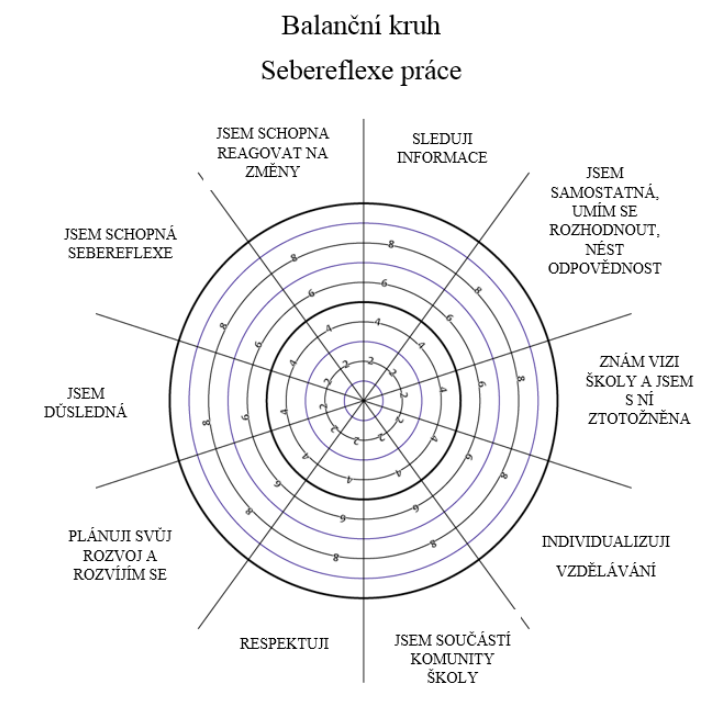 PŘÍLOHA K BALANČNÍMU KRUHU – KONKRETIZACE JEDNOTLIVÝCH KOMPETENCÍ:Tzv. kompetence učitelky naší školy:Jsem schopna sebereflexepravidelně vyhodnocuji svoji práci, jsem schopná sebekritikypoučuji se ze svých vlastních chybznám sama sebeJsem schopna reagovat na změnyvnímám, že společnost se neustále mění a vyvíjíjsem schopna tyto změny chápat a přizpůsobovat se jim – např. změny v hodnotách a postojích rodin a rodičů, informační společnostjsem schopna na tyto změny reagovat pozitivně a hledat jiné možnosti, jak svoji práci těmto celospolečenským změnám přizpůsobit a sladit s nimi i svoji prácivyužívám informačních technologií při práci s dětmiSleduji informacezajímám se pravidelně o dění ve své škole – aktivity dalších tříd, práce ostatních zaměstnanců školy, operativní změny, personální změnyzajímám se o vše, co se děje ve společnosti v souvislosti se vzděláváním – vzdělávací strategie, vzdělávací politika, změny financování ve vzděláváníJsem součástí komunity školy + komunikace, spoluprácepravidelně vyhledávám kontakty se svými kolegyněmi v rámci pracovních setkání, rozhovorůsdílím zkušenosti s kolegyněmi v rámci celé školy – návštěvy v přímé vzdělávací prácizajímám se o dění v ostatních třídách – zajímavé projekty, činnostiJsem samostatná, umím se rozhodnout a nést odpovědnostzvládám komunikaci s rodiči a jsem schopna obhájit své oprávněné stanoviskoZnám vizi školy a jsem s ní ztotožněnaškola jako místo setkávání – principy otevřenost, respekt a podpora, individualizace, odbornost, důvěra, spolupráce, zdravíIndividualizuji vzděláváníčinnosti s dětmi přizpůsobuji jejich potřebám, zájmům i možnostemvedu děti k sebehodnocení a plně reflektuji jejich oprávněné potřebyRespektujipotřeby a možnosti dětínázory a postoje ostatníchrodinnou výchovu, postoje a názory rodičůkolegyněPlánuji svůj rozvoj a nadále se rozvíjímUvědomuji si své silné i slabé stránkysvůj profesní rozvoj plánuji v souladu s plánem profesního rozvoje školysama se průběžné vzdělávámJsem důslednáPlánuji a dotahuji věci do koncev péči o své pracovní prostředí – úklid své třídy, kabinetuSeznam zkratek:DVPP 			další vzdělávání pedagogických pracovníkůICT			informační a komunikační technologieMŠMT			Ministerstvo školství, mládeže a tělovýchovy ČRŠZ			Školský zákonRVP PV		Rámcový vzdělávací program pro předškolní vzděláváníŠVP			Školní vzdělávací programTVP			Třídní vzdělávací programMŠ			Mateřská školaPLPP			Plán pedagogické podporyIVP			Individuální vzdělávací plánŠVP a legislativa:	         RVP PV č. j. 32 405/2004-22 a přílohy č. j. 9482/2012-22 z upraveného RVP PV na základě zákona č. 178/2016 Sb. účinný od 1. 9. 2017Školský zákon - § 16 - § 22Zákon o pedagogických pracovnícíchVyhláška č. 27/20016Sb.Vyhláška č. 14/2005Sb. o předškolním vzdělávání, ve znění novely č. 197/20016Sb.Zpracován na základě            Rámcového vzdělávacího programu pro  předškolní  vzdělávání   č.j. 32 405/2004-22, RVP PV k 1. 9.   2017, upraveného RVP účinného od 1. 1. 2018a přílohy „Konkretizované očekávané výstupy RVP PV“ č.j. 9482/2012-22				Psychologie dítěte, Předškolní pedagogikyMateřská škola Ostrava, Dvořákova 4, příspěvková organizaceDvořákova 1037/4, 702 00 Ostrava * tel. 596123326, 774744576* e-mail: ms-dvorakova.cz * IČ: 75027313DODATEK č. 1 ke dni 1. 9. 2021KE ŠKOLNÍMU VZDĚLÁVACÍMU PROGRAMU „ PRVNÍ KRŮČKY ŽIVOTEM“, vydaný dne 1. 9. 20208.1. Systém péče o děti s přiznanými podpůrnými opatřenímiPodmínky pro vzdělávání dětí s přiznanými podpůrnými opatřeními stanovuje školský zákon a vyhláška č. 27/2016 Sb., o vzdělávání žáků se speciálními vzdělávacími potřebami a žáků nadaných.Pro úspěšné vzdělávání dětí s přiznanými podpůrnými opatřeními mateřská škola zabezpečuje: uplatňování principu diferenciace a individualizace vzdělávacího procesu při plánování a organizaci činností, včetně určování obsahu, forem i metod vzdělávánírealizaci všech stanovených podpůrných opatření při vzdělávání dětíosvojení specifických dovedností v úrovni odpovídající individuálním potřebám a možnostem dítěte zaměřených na samostatnost, sebeobsluhu a základní hygienické návyky v úrovni odpovídající věku dítěte a stupni postiženíspolupráci se zákonnými zástupci dítěte, školskými poradenskými zařízeními, v případě potřeby spolupráci s odborníky mimo oblast školstvísnížení počtu dětí ve třídě v souladu s právními předpisypřítomnost asistenta pedagoga podle stupně přiznaného podpůrného opatření.Děti s 1. stupněm podpůrného opatření mají vypracován učitelkami na třídě Plán pedagogické podpory (PlPP), který je projednán a podepsán zákonnými zástupci. Je stanoven termín vyhodnocení, který je rovněž projednán se zákonnými zástupci a stanoven další postup.                                                                V případě doporučení dítěte do PPP či SPC je tento PlPP poskytnut při vyšetření.Ve školním roce 2021/2022 je jednomu dítěti na základě vyšetření v SPC přiznán předmět speciálně pedagogické péče. S dítětem bude pracovat paní učitelka Benešová, dítě má přiznán 2.stupeň podpůrného opatření. Má vypracován Plán pedagogické podpory dle doporučení SPC, který byl projednán a podepsán maminkou a bude průběžně vyhodnocován dle stanovených termínů.8.2. Jazyková příprava dětí s nedostatečnou znalostí českého jazykaDěti-cizinci a děti, které pocházejí z jiného jazykového a kulturního prostředí, potřebují podporu učitele mateřské školy při osvojování českého jazyka. Pokud rodiče sami neovládají český jazyk na úrovni rodilého mluvčího, nemohou své děti v poznávání českého jazyka přímo podpořit a děti se ocitají ve znevýhodněné pozici. Je třeba věnovat zvýšenou pozornost tomu, aby dětem s nedostatečnou znalostí českého jazyka začala být poskytována jazyková podpora již od samotného nástupu do mateřské školy. Mateřská škola poskytuje dětem s nedostatečnou znalostí českého jazyka jazykovou přípravu pro zajištění plynulého přechodu do základního vzdělávání. Zvláštní právní úprava platí pro mateřské školy, kde jsou alespoň 4 cizinci v povinném předškolním vzdělávání v rámci jednoho místa poskytovaného vzdělávání. V takovém případě zřídí ředitel mateřské školy skupinu nebo skupiny pro bezplatnou jazykovou přípravu pro zajištění plynulého přechodu do základního vzdělávání v souladu s vyhláškou č. 14/2005 Sb., o předškolním vzdělávání, ve znění pozdějších předpisů. Vzdělávání ve skupině pro jazykovou přípravu je rozděleno do dvou nebo více bloků v průběhu týdne. Ředitel mateřské školy může na základě posouzení potřebnosti jazykové podpory dítěte zařadit do skupiny pro jazykovou přípravu rovněž jiné děti, než jsou cizinci v povinném předškolním vzdělávání, pokud to není na újmu kvality jazykové přípravy.Podpůrným materiálem při vzdělávání dětí s nedostatečnou znalostí českého jazyka je Kurikulum češtiny jako druhého jazyka pro povinné předškolní vzdělávání, který lze využívat při individualizované práci s dětmi s nedostatečnou znalostí českého jazyka již od nástupu do mateřské školy.Ve školním roce 2021/2022 má povinnou předškolní docházku jedno dítě, které má vypracovaný Plán pedagogické podpory, projednaný se zákonným zástupcem. Chlapec byl doporučen na vyšetření do PPP.									Bc. Calábková Andrea										      ředitelka MŠkriteriumzodpovědnosttermínEvaluace dětíindividuální vzdělávací plány pro děti s OŠDučitelky 2. třídyzačátek rokuEvaluace dětíkompletace portfolia dítěte pro poskytnutí odborných informací o výsledcích vzdělávání dítětevšechny učitelkyprůběžně po celou dobu docházky dítěte Spolupráce školy s rodinouinformovanost rodičů o odborných poradenských zařízeníchvšechny učitelkyprůběžněSpolupráce školy s rodinouinformace rodičům o zápisech do ZŠředitelka aučitelky 2. třídyleden, únorSpolupráce školy s rodinouŠVP je volně přístupný všem rodičůmvšechny učitelkyprůběžněSpolupráce školy s rodinoumožnost rodičů zapojit se do adaptačního procesu dítětevšechny učitelkypo nástupu dítěteSpolupráce školy s rodinouspolečná odpoledne s rodičivšechny učitelkyčtvrtletněŠkolní vzdělávací programintegrované bloky jsou splnitelné, aktuálnívšechny učitelkypololetněŠkolní vzdělávací programTVP vycházejí ze ŠVPvšechny učitelkyČtvrtletněTřídní vzdělávací programučitelky zpracovávají TVP s ohledem na individuální a věkové potřeby dětí a aktuálně ke společenskému děnívšechny učitelkyTýdně, MěsíčněOrganizace vzděláváníučitelky kooperují a využívají všech prostor MŠ pro vzdělávací činnostivšechny učitelkyprůběžněOrganizace vzděláváníharmonogram činností během dne je aktualizován podle potřeb dětívšechny učitelkyprůběžně dle potřebyZajištění bezpečnosti a ochrany zdravíučitelky pravidelně poučují děti o bezpečném chování a jednánívšechny učitelkyprůběžněZajištění bezpečnosti a ochrany zdravízařazení programu prevence sociopatologických jevů do TVPvšechny učitelkypololetněAutoevaluace Autoevaluační dotazník učitelek   učitelky1 x ročněAutoevaluaceAutoevaluační dotazník provozních zaměstnancůprovozní zaměstnanci1 x ročněAutoevaluaceVzájemné hospitace učitelekučitelky2 x ročněAutoevaluace Hospitace ředitelky u učitelekředitelkaprůběžně                                                                                                                    příloha č. 1EVALUACE  VE VZTAHU K DÍLČÍM CÍLŮM RVP PV                                                                                                                    příloha č. 1EVALUACE  VE VZTAHU K DÍLČÍM CÍLŮM RVP PV                                                                                                                    příloha č. 1EVALUACE  VE VZTAHU K DÍLČÍM CÍLŮM RVP PV                                                                                                                    příloha č. 1EVALUACE  VE VZTAHU K DÍLČÍM CÍLŮM RVP PV                                                                                                                    příloha č. 1EVALUACE  VE VZTAHU K DÍLČÍM CÍLŮM RVP PV                                                                                                                    příloha č. 1EVALUACE  VE VZTAHU K DÍLČÍM CÍLŮM RVP PV                                                                                                                    příloha č. 1EVALUACE  VE VZTAHU K DÍLČÍM CÍLŮM RVP PV                                                                                                                    příloha č. 1EVALUACE  VE VZTAHU K DÍLČÍM CÍLŮM RVP PV                                                                                                                    příloha č. 1EVALUACE  VE VZTAHU K DÍLČÍM CÍLŮM RVP PV                                                                                                                    příloha č. 1EVALUACE  VE VZTAHU K DÍLČÍM CÍLŮM RVP PV                                                                                                                    příloha č. 1EVALUACE  VE VZTAHU K DÍLČÍM CÍLŮM RVP PV                                                                                                            5 oblastí obsahu předškolního vzdělávánítéma, projekttéma, projekttéma, projekttéma, projekttéma, projekttéma, projekttéma, projekttéma, projekttéma, projekttéma, projekt                                                                                                            5 oblastí obsahu předškolního vzděláváníDÍTĚ A JEHO TĚLO1. Uvědomění si vlastního těla2. Rozvoj pohyb. schopností a zdokonalování dovedností v oblasti hrubé a jemné motoriky, ovládání pohyb. aparátu a těles. Funkcí3. Rozvoj a užívání všech smyslů4. Rozvoj fyzické a psychické zdatnosti5. osvojení si  věku přiměřených praktických dovedností6. Osvojení si  poznatků o těle, zdraví, o pohybových  činnostech a jejich kvalitě7. Osvojení si  poznatků a dovedností  důležitých k podpoře zdraví, bezpečí, osobní pohody i pohody prostředí8. Vytváření zdravých život. návyků a postojů jako základů  zdravého život. styluDÍTĚ A JEHO PSYCHIKA9. Rozvoj řečových schopností a jazykových dovedností receptivních (vnímání, naslouchání, porozumění) i produktivních (výslovnosti, vytváření pojmů, mluvního projevu, vyjadřování)10. Rozvoj komunikativních dovedností (verbálních i neverbálních) a kultivovaného projevu11. Osvojení si některých poznatků a dovedností, které předcházejí čtení a psaní, rozvoj zájmu o psanou podobu jazyka i další formy sdělení verbální i neverbální (výtvarné, hudební, pohybové, dramatické)12. Rozvoj, zpřesňování a kultivace smyslového vnímání, přechod od konkrétně názorného myšlení k myšlení slovně-logickému (pojmovému), rozvoj paměti a pozornosti, přechod od bezděčných forem těchto funkcí k úmyslným,  rozvoj a kultivace představivosti a fantazie13. Rozvoj tvořivosti (tvořivého myšlení, řešení problémů, tvořivého sebevyjádření)14. Posilování přirozených poznávacích citů (zvídavosti, zájmu, radosti                                    z objevování apod.)15. Vyjádření pozitivního vztahu k intelektuálním činnostem a k učení, podpora a rozvoj zájmu o učení16. Osvojení si elementárních poznatků o znakových systémech a jejich funkci (abeceda, čísla)17. Vytváření základů pro práci s informacemi18. Poznávání sebe sama, rozvoj pozit. citů ve vztahu k sobě (uvědomění si vlastní identity, získání sebevědomí, sebedůvěry, osobní spokojenosti)19. Získání relativní citové samostatnosti20. Rozvoj schopnosti sebeovládání21. Rozvoj schopnosti citové vztahy vytvářet, rozvíjet je a city plně prožívat22. Rozvoj poznatků, schopností a dovedností umožňujících pocity, získané dojmy a prožitky vyjádřit23. Rozvoj a kultivace mravního i estetického vnímání, cítění a prožívání24. Získání schopnosti záměrně řídit své chování a ovlivňovat vlastní situaciDÍTÉ A TEN DRUHÝ25. Seznamování s pravidly chování ve vztahu k druhému26. Osvojení si elementárních poznatků, schopností a dovedností  důležitých pro navazování a rozvíjení vztahů dítěte k druhým lidem27. Posilování prosociálního chování ve vztahu k ostatním lidem (v rodině, v MŠ, dětské herní skupině apod.)28. Vytváření prosociálních postojů (rozvoj sociální citlivosti, tolerance, respektu, přizpůsobivosti apod.)29. Rozvoj interaktivních a komunik. dovedností verbálních i neverb.30. Rozvoj kooperativních dovedností31. Ochrana osobního soukromí a bezpečnosti ve vztazích s druhými  dětmi i dospělýmiDÍTĚ A SPOLEČNOST32. Poznávání pravidel společenského soužití a jejich spoluvytváření v rámci přirozeného sociokulturního prostředí, porozumění základním projevům neverbální komunikace obvyklým v našem prostředí33. Rozvoj schopnosti žít ve společenství ostatních lidí  (spolupracovat, spolupodílet se), přináležet k tomuto společenství (ke třídě, k rodině, k ostatním dětem) a vnímat a přijímat základní hodnoty v tomto společenství uznávané34. Rozvoj základních kulturně společenských postojů, návyků a dovedností dítěte, rozvoj schopností projevovat se autenticky, chovat se autonomně, prosociálně a aktivně se přizpůsobit společenskému prostředí a zvládat  jeho změny35. Vytvoření povědomí o mezilidských morálních hodnotách36. Seznamování se světem lidí, kultury, umění, osvojení si základních poznatků o prostředí, v němž žijeme37. Vytváření povědomí o existenci ostatních kultur a národností38. Vytvoření základů aktivních postojů ke světu, k životu, pozitivních vztahů ke kultuře a umění, rozvoj dovedností umožňujících tyto vztahy a postoje vyjadřovat a projevovat39. Rozvoj společenského a estetického vkusu.DÍTÉ A SVĚT40. Seznamování s místem a prostředím, ve kterém dítě žije a vytváření pozitivního vztahu k němu41. Vytváření elementárního povědomí o širším přírodním, kulturním i technickém prostředí, o jejich rozmanitosti, vývoji a neustálých proměnách42. Poznávání jiných kultur43. Pochopení, že změny způsobené lidskou činností mohou prostředí chránit a zlepšovat, ale také poškozovat a ničit44. Osvojení si poznatků a dovedností potřebných k vykonávání   jednoduchých činností v péči o okolí při spoluvytváření zdravého a bezpečného prostředí a k ochraně dítěte před jeho nebezpečnými vlivy45. Rozvoj úcty k životu ve všech jeho formách46. Rozvoj schopnosti přizpůsobit se podmínkám vnějšího prostředí i jeho změnám47. Vytvoření povědomí o vlastní sounáležitosti se světem, s živou a neživou přírodou, lidmi, společností, planetou ZemíKritériaKritériaJe obsah ŠVP v souladu s RVP?Je obsah ŠVP v souladu s RVP?Respektuje všech pět oblastí vzdělávání?Respektuje všech pět oblastí vzdělávání?Umožňuje naplňovat dílčí cíle vzdělávání?Umožňuje naplňovat dílčí cíle vzdělávání?Umožňuje program seznamování s morálními, společenskými a estét, hodnotami?Umožňuje program seznamování s morálními, společenskými a estét, hodnotami?Vede ke zdravému životnímu stylu?Vede ke zdravému životnímu stylu?Orientuje děti na zájem o učení a poznávání?Orientuje děti na zájem o učení a poznávání?Vytváří dostatek přirozených situací a námětů k učení?Vytváří dostatek přirozených situací a námětů k učení?Využívá problémové učení a experimentování?Využívá problémové učení a experimentování?Využívá smyslové vnímání k přirozenému učení?Využívá smyslové vnímání k přirozenému učení?Je práce s dětmi založena na radostném prožití celého dne v MŠ?Je práce s dětmi založena na radostném prožití celého dne v MŠ?Připravuje zodpovědně děti pro vstup do ZŠ ve všech oblastech rozvoje?Připravuje zodpovědně děti pro vstup do ZŠ ve všech oblastech rozvoje?Jsou rozšiřovány a zkvalitňovány nadstandardní aktivity školy?Jsou rozšiřovány a zkvalitňovány nadstandardní aktivity školy?Je dostatečně pestrá nabídka zájmových kroužků?Je dostatečně pestrá nabídka zájmových kroužků?Je rozvíjena spolupráce s odborníky? (PPP, lékaři, psychologové apod.)Je rozvíjena spolupráce s odborníky? (PPP, lékaři, psychologové apod.)Využívají rodiče MŠ jako poradenský servis?Využívají rodiče MŠ jako poradenský servis?Mají rodiče dostatečnou možnost účastnit se aktivit školy?Mají rodiče dostatečnou možnost účastnit se aktivit školy?Podporuje tvořivost pedagogů?Podporuje tvořivost pedagogů?Odpovídá konkrétním podmínkám školy? (poloha, složení tříd i pedagog, sboru)?Odpovídá konkrétním podmínkám školy? (poloha, složení tříd i pedagog, sboru)?Nabízí MŠ osvětové aktivity v otázkách výchovy a vzdělávání předškolních dětí?Nabízí MŠ osvětové aktivity v otázkách výchovy a vzdělávání předškolních dětí?Závěry pro další vzdělávací činnost školy a třídy:Závěry pro další vzdělávací činnost školy a třídy:Projevená přání (rodičů, dětí, pedagogů, provozních zaměstnanců a další):Projevená přání (rodičů, dětí, pedagogů, provozních zaměstnanců a další):Návrhy opatření pro funkčnost plánování a přímé vzdělávací činnosti:Návrhy opatření pro funkčnost plánování a přímé vzdělávací činnosti:PoznámkyPoznámkyKritériavybavení nábytkem v mé třídě je dostatečné, vyhovující, estetickévybavení hračkami odpovídá počtu a věku dětí v mé tříděvybavení pomůckami a materiály je v mé třídě dostatečnéprostorové uspořádání mé třídy vyhovuje nejrůznějším skupinovým a individuálním činnostem dětíděti z mé třídy se podílejí na úpravě a výzdobě prostředí třídyděti z mé třídy se podílejí na úpravě a výzdobě prostředí MŠpráce dětí z mé třídy jsou přístupné k prohlédnutí rodičůzahrada je dle mých představ dostatečně vybavenáv mé třídě je udržován pořádek a čistotajsou mi jasné mé povinnosti, pravomoce a úkolyjsem dostatečně informovaná o veškerém dění v MŠmám dostatek kompetencí, volnosti pro svoji prácicítím, že je můj názor v MŠ respektovánmyslím si, že plánování školy jako celku je funkčnímyslím si, že spolupráce s ostatními odbornými institucemi je dostatečnáKritéria1. Veškerá má pedagogická činnost odpovídá poslání školy.   2. Dostatečně naplňuji cíle dané plánem školy.3. Dostatečně naplňuji dílčí vzdělávací čile dané ŠVP.4. Dostatečně naplňuji rámcové vzdělávací cíle dané RVP PV.5. V MŠ zajišťuji pravidelný rytmus a řád, který je dostatečně flexibilní, respektuje potřeby dětí a aktuální situaci.6. S dětmi jsme každodenně dostatečně dlouho venku.7. Děti se mnou máji dostatek pohybu na zahradě i v MŠ.8. Jsem dětem vhodným vzorem.9. Nově příchozím dětem umožňuji postupnou adaptaci.10. Respektuji potřeby dětí, reaguji na ně a napomáhám v jejich uspokojování.11. Nezatěžuji děti spěchem a chvatem.12. Respektuji rovnocenné postavení všech dětí.13. Volnost a svobodu dětí dobře vyvažuji nezbytnou mírou omezeni, vyplývající z nutnosti dodržovat v MŠ potřebný řád.14. Můj pedagogický styl je podporující, sympatizující, počítám s aktivní spoluúčastí a samostatným rozhodováním dítěte.15. Nepodporuji nezdravou soutěživost.16. Vyhýbám se negativním slovním komentářům a podporuji děti v samostatnosti, dostatečně  chválím a pozitivně hodnotím.17. Ve vztazích mezi sebou a dětmi pěstuji vzájemnou důvěru, toleranci, ohleduplnost, zdvořilost, solidaritu.18. Děti ve třídě vedu ke vzájemnému přátelství.19. Programově se věnuji neformálním vztahům ve třídě a nenásilně je ovlivňuji (prevence šikany a vandalismu).20. Pečuji o dostatečný pitný režim všech dětí.21. Plně se věnuji dětem a jejich vzděláváni.22. Děti v mé třídě nacházejí potřebný klid, bezpečí a soukromí.23. Poměr spontánních a řízených činností mám ve svém denním programu vyvážený.24. Poskytuji dětem dostatek času i prostoru pro hru.25. Podporuji experimentování dětí.26. Respektuji individuálni tempo dětí.27. Vytvářím dostatek prostoru pro individuální činnosti dětí.28. Vytvářím dostatek prostoru pro skupinové činnosti dětí.29. Mé plánování vychází z potřeb a zájmů dětí.30. Přizpůsobuji činnosti aktuálně vzniklým situacím a zážitkům dětí.31. Má evaluační činnost je smysluplná, vyvozuji z ní závěry pro svoji další práci.32. Dbám o svůj odborný růst, dostatečně se vzdělávám.33. Jednám, chovám se profesionálním způsobem - v souladu se společenskými pravidly a pedagogickými zásadami.34. Ve vztazích s rodiči se snažím o oboustrannou důvěru a otevřenost.35. Vůči rodičům jsem vstřícná, ochotná spolupracovat.36. O prospívání dětí rodiče průběžně informuji.37. Chráním soukromí rodin a zachovávám patřičnou mlčenlivost o jejich vnitřních záležitostech.